Alicja Cholewa-Zawadzka Plan wynikowy (opracowany zgodnie z nową postawą programowąobowiązującą od września 2017 roku)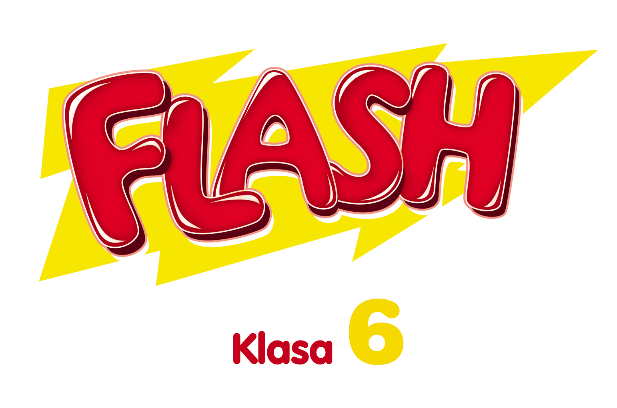 Poziom A1 wg CEF (ESOKJ) 2019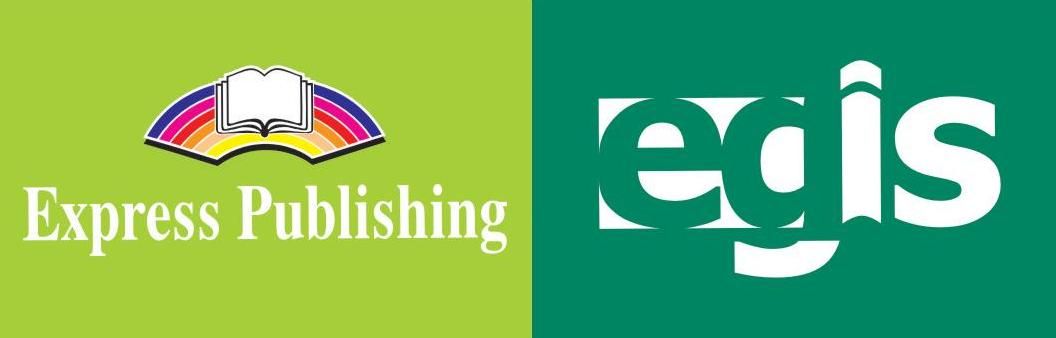 WstępPoniższy szczegółowy plan wynikowy do podręcznika Flash Klasa 6 jest ściśle związany z zaproponowanym rozkładem materiału i – tak samo jak ów rozkład – jest punktem wyjścia do konstruowania indywidualnych planów wynikowych, dostosowanych do konkretnych warunków i możliwości edukacyjnych uczniów. Przy konstruowaniu obydwu tych dokumentów należy wziąć pod uwagę takie elementy pracy dydaktycznej, jak: wymiar godzin, liczebność klas i grup uczniów, środki dydaktyczne w szkole i/lub pracowni językowej oraz uzdolnienia i preferencje młodzieży w konkretnym zespole uczniów. Proponowany plan wynikowy jest dostosowany do wprowadzania zmian i modyfikacji. Plan wynikowy zawiera opis przewidywanych osiągnięć ucznia podzielonych na dwa poziomy: podstawowy i rozszerzony. Osiągnięcia przedstawione są w formie celów operacyjnych oznaczonych według taksonomii celów prof. B. Niemierki: kategoria A – zapamiętywanie wiadomości, kategoria B – zrozumienie wiadomości, kategoria C – zastosowanie wiadomości w sytuacjach typowych oraz kategoria D – zastosowanie wiadomości w sytuacjach problemowych, analiza, synteza, ocena. W związku z tym, że uczniowie w klasie czwartej szkoły podstawowej kontynuują naukę języka angielskiego, należy przyjąć, że cele operacyjne prezentowane w kolumnie Poziom podstawowy określają osiągnięcia na szkolną ocenę dostateczną, a w kolumnie Poziom rozszerzony – na ocenę co najmniej dobrą. Plan wynikowy może być podstawą do formułowania bardziej szczegółowych kryteriów ocen, w tym wymagań na poszczególne oceny szkolne, które powinny znaleźć się w przedmiotowym systemie oceniania (PSO). Jednocześnie należy podkreślić, że podane minimalne wartości procentowe do uzyskania w zadaniach zamkniętych (rozdziały powtórzeniowe) są jedynie sugestią dla nauczyciela, a nie obowiązującą normą. W ostatniej kolumnie tabeli (Realizacja PP) umieszczono wykaz wszystkich wymagań szczegółowych występujących w danych rozdziałach (np. I.1, II.2, IX.1, XIII). Rozkład materiału (RM) i plan wynikowy (PW) do podręcznika Flash Klasa 6 wzajemnie się uzupełniają, a jako dokumenty pomocne w nauczaniu mogą stanowić integralną całość i niezbędną pomoc w pracy dydaktycznej nauczyciela. W planie wynikowym zastosowano następujące skróty i kolory czcionki:	I.1, II.2 itd. 	– 	wymagania szczegółowe podstawy programowej (niebieski kolor czcionki);	ICT	– 	zadania z użyciem technologii informacyjno-komunikacyjnych.PLAN WYNIKOWY – Flash klasa 6 JEDNOSTKA/ ROZDZIAŁCELE OPERACYJNECELE OPERACYJNEREALIZACJA PPJEDNOSTKA/ ROZDZIAŁPOZIOM PODSTAWOWYUCZEŃ:POZIOM ROZSZERZONYUCZEŃ:REALIZACJA PPMODULE 1MODULE 1MODULE 1MODULE 1MODULE 1Modular pageszna znaczną część nazw elementów krajobrazu (A)rozumie ze słuchu i na ogół poprawnie powtarza nazwy elementów krajobrazu (B) potrafi w większości prawidłowo uzupełnić luki w opisach ilustracji podanymi wyrazami (B)potrafi w większości prawidłowo opisać elementy polskiego krajobrazu (C)zna większość nazw elementów krajobrazu (A)rozumie ze słuchu i poprawnie powtarza nazwy elementów krajobrazu (B) potrafi prawidłowo uzupełnić luki w opisach ilustracji podanymi wyrazami (B)potrafi prawidłowo opisać elementy polskiego krajobrazu (C)I.13, III.1, III.4, IV.1, IV.2, IV.3, IV.6, V.1, VI.3, VI.4, VIII.1, XIVMODULE 11aReadingzna znaczną część słownictwa opisującego budynki (w tym kształty, rodzaje budynków i ich części) (A)zna i w większości prawidłowo stosuje formy dzierżawcze (‘s/s’ – of) (B,C)rozumie znaczną część informacji w tekście Building High; rozwiązuje prawidłowo znaczną część punktów w zadaniach na rozumienie tekstu pisanego (odpowiedzi na pytania, wyjaśnianie znaczenia wyróżnionych wyrazów) (B,C)potrafi w większości poprawnie wyrazić swoją opinię nt. budynków opisanych w tekście i stara się swoją opinię uzasadnić (C)potrafi w większości poprawnie dobrać ilustracje do ich opisów (B)sprawdza w słowniku znaczenie podanych wyrazów (B)zbiera informacje nt. znanego budynku w Polsce i w większości poprawnie sporządza notatki wg podanych nagłówków; potrafi w miarę poprawnie zaprezentować ten budynek na forum klasy (B,C)potrafi krótko opisać znany polski budynek; używa podstawowego słownictwa i struktur, mimo błędów jest na ogół komunikatywny (ICT) (C)zna większość słownictwa opisującego budynki (w tym kształty, rodzaje budynków i ich części) (A)zna i prawidłowo stosuje formy dzierżawcze (‘s/s’ – of) (B,C)rozumie większość informacji w tekście Building High; rozwiązuje prawidłowo większość punktów w zadaniach na rozumienie tekstu pisanego (odpowiedzi na pytania, wyjaśnianie znaczenia wyróżnionych wyrazów) (B,C)potrafi poprawnie wyrazić i uzasadnić swoją opinię nt. budynków opisanych w tekście (C)potrafi poprawnie dobrać ilustracje do ich opisów (B)sprawdzenie w słowniku znaczenia podanych wyrazówsprawdza w słowniku znaczenie podanych wyrazów (B)zbiera informacje nt. znanego budynku w Polsce i sporządza notatki wg podanych nagłówków; potrafi w większości poprawnie zaprezentować ten budynek na forum klasy (B,C)potrafi opisać znany polski budynek; używa dość zróżnicowanego słownictwa i struktur, jest komunikatywny, popełnia nieliczne błędy (ICT) (C)I.13, II.1, II.5, III.1, III.4, IV.1, IV.3, IV.6, V.1, V.3, V.6, V.8, VI.3, VI.4, VII.3, VII.4, VIII.1, VIII.2, VIII.3, IX.1, X, XII, XIII, XIVMODULE 11bGrammarzna użycie i strukturę czasów Present Simple i Present Continuous; zna określenia czasu i przysłówki częstotliwości; zna i rozumie różnice w użyciu czasów Present Simple i Present Continuous; zna czasowniki określające stany i nieposiadające formy ciągłej (tzw. stative verbs) (A,B)ww. wiedzę i reguły stosuje w miarę poprawnie w ćwiczeniach gramatycznych (wybieranie w zdaniach właściwych form czasownikowych, uzupełnianie luk w zdaniach i minidialogach właściwymi formami podanych czasowników w czasie Present Simple i Present Continuous) i przysłówkami częstotliwości (C)zna użycie i strukturę czasów Present Simple i Present Continuous; zna określenia czasu i przysłówki częstotliwości; zna i rozumie różnice w użyciu czasów Present Simple i Present Continuous; zna czasowniki określające stany i nieposiadające formy ciągłej (tzw. stative verbs) (A,B)ww. wiedzę i reguły stosuje w większości poprawnie w ćwiczeniach gramatycznych (wybieranie w zdaniach właściwych form czasownikowych, uzupełnianie luk w zdaniach i minidialogach właściwymi formami podanych czasowników w czasie Present Simple i Present Continuous) i przysłówkami częstotliwości (C)I.5, II.1, III.1, III.4, X, XIVMODULE 11cVocabularyzna znaczną część słownictwa opisującego życie na wsi i w mieście oraz podanych przymiotników (A)w miarę poprawnie wyjaśnia znaczenie podanego słownictwa (B) w miarę poprawnie grupuje w tabeli słownictwo opisujące życie na wsi i w mieście (positive/negative) i dopisuje kilka innych cech (B)w miarę poprawnie opisuje życie na wsi i w mieście (na bazie uzupełnionej tabeli i podanych przymiotników) (C)odpowiada na pytanie o najlepsze miejsce do życia i w miarę poprawnie potrafi uzasadnić swoją opinię (C)zna większość słownictwa opisującego życie na wsi i w mieście oraz podanych przymiotników (A)wyjaśnia znaczenie podanego słownictwa (B) poprawnie grupuje w tabeli słownictwo opisujące życie na wsi i w mieście (positive/negative) i dopisuje inne cechy (B)w większości poprawnie opisuje życie na wsi i w mieście (na bazie uzupełnionej tabeli i podanych przymiotników) (C)odpowiada na pytanie o najlepsze miejsce do życia i w większości poprawnie uzasadnia swoją opinię (C)I.2, I.5, II.1, IV.1, IV.5, IV.6, V.1, VI.3, VI.4, VI.5, VIII.2, X, XIII, XIV MODULE 11dEveryday Englishzna znaczną część słownictwa dot. planowania wyjazdu na weekend i proponowania różnych rozwiązań (A)w większości potrafi wyjaśnić znaczenie podanego słownictwa i zwrotów (A,B)rozumie ze słuchu i na ogół poprawnie powtarza i akcentuje wyrazy 3-sylabowe (np. museum, engineer, exciting) (A)ww. wiedzę i reguły stosuje na ogół poprawnie w praktyce (A,C)rozumie większość informacji w dialogu; rozwiązuje prawidłowo znaczną część punktów w zadaniu na rozumienie tekstu (przewidywanie treści dialogu; sprawdzenie trafności przewidywań; odpowiedź na pytanie; czytanie z podziałem na role) (B)uczestniczy w dialogu dot. planowania wyjazdu na weekend, odgrywa jedną z ról i jest na ogół komunikatywny (C) zna większość słownictwa dot. planowania wyjazdu na weekend i proponowania różnych rozwiązań (A)potrafi wyjaśnić znaczenie podanego słownictwa i zwrotów (A,B)rozumie ze słuchu i poprawnie powtarza i akcentuje wyrazy 3-sylabowe (np. museum, engineer, exciting) (A)ww. wiedzę i reguły stosuje w większości poprawnie w praktyce (A,C)rozumie informacje w dialogu; rozwiązuje prawidłowo większość punktów w zadaniu na rozumienie tekstu (przewidywanie treści dialogu; sprawdzenie trafności przewidywań; odpowiedź na pytanie; czytanie z podziałem na role) (B)dość swobodnie prowadzi dialog dot. planowania wyjazdu na weekend, odgrywa obydwie role i jest komunikatywny (C)I.5, II.1, II.5, III.1, III.4, IV.1, IV.4, IV.6, IV.7, VI.2, VI.3, VI.4, VI.5, VI.8, VIII.2, X, XI, XIII, XIVMODULE 11eGrammarzna użycie bezokolicznika z to i bez to oraz form z -ing po większości prezentowanych czasowników (A,B) ww. wiedzę i reguły stosuje w miarę poprawnie w ćwiczeniach gramatycznych (wybieranie w zdaniach właściwych form czasowników i uzasadnianie wyboru; uzupełnianie luk w zdaniach i minidialogach właściwymi formami podanych czasowników) (C)w miarę poprawnie układa zdania na swój temat (np. I enjoy taking photographs.) (C)zna użycie bezokolicznika z to i bez to oraz form z -ing po większości prezentowanych czasowników (A,B)ww. wiedzę i reguły stosuje w miarę poprawnie w ćwiczeniach gramatycznych (wybieranie w zdaniach właściwych form czasowników i uzasadnianie wyboru; uzupełnianie luk w zdaniach i minidialogach właściwymi formami podanych czasowników) (C)poprawnie układa zdania na swój temat (np. I enjoy taking photographs.) (C)I.5, I.8, III.1, III.4, IV.2, IV.5, IV.6, VI.3, VI.4, VI.5, X, XI, XIII, XIVMODULE 11fAcross Cultureszna znaczną część słownictwa opisującego życie w miejscowościach wymyślonych i prawdziwych (A)sprawdza w słowniku znaczenia podanych wyrazów (B)rozumie większość informacji w tekstach; rozwiązuje prawidłowo większość punktów w zadaniach na rozumienie tekstu pisanego (przewidywanie treści na podstawie tytułu i ilustracji; sprawdzanie trafności przewidywań; odpowiedzi na pytania; zadane typu P/F/brak info) (B,C)rozumie większość informacji w tekście słuchanym; rozwiązuje prawidłowo większość punktów w zadaniu na rozumienie tekstu słuchanego (uzupełnianie luk brakującymi informacjami) (B)potrafi wymyśleć własną miejscowość i w miarę poprawnie przygotować prezentację i przedstawić ją na forum klasy (C)potrafi w miarę poprawnie zadawać pytania i udzielać odpowiedzi nt. Mexico City (w oparciu o nagranie i odpowiedzi w ćw. 4) (B,C)potrafi w miarę poprawnie napisać akapit nt. miejsca w Polsce, w którym kręcono film (C) zbiera informacje, sporządza notatki i potrafi w większości poprawnie napisać artykuł do czasopisma o podróżach nt. wybranego polskiego miasta (projekt ICT) (C)zna większość słownictwa opisującego życie w miejscowościach wymyślonych i prawdziwych (A)sprawdza w słowniku znaczenie podanych wyrazów (B)rozumie informacje w tekstach; rozwiązuje prawidłowo prawie wszystkie punkty w zadaniach na rozumienie tekstu pisanego (przewidywanie treści na podstawie tytułu i ilustracji; sprawdzanie trafności przewidywań; odpowiedzi na pytania; zadane typu P/F/brak info) (B,C)rozumie informacje w tekście słuchanym; rozwiązuje prawidłowo prawie wszystkie punkty w zadaniu na rozumienie tekstu słuchanego (uzupełnianie luk brakującymi informacjami) (B)potrafi wymyśleć własną miejscowość, przygotować prezentację i w miarę swobodnie przedstawić ją na forum klasy (C)potrafi swobodnie zadawać pytania i udzielać odpowiedzi nt. Mexico City (w oparciu o nagranie i odpowiedzi w ćw. 4) (B,C)potrafi w większości poprawnie napisać akapit nt. miejsca w Polsce, w którym kręcono film (C)zbiera informacje, sporządza notatki i w miarę swobodnie pisze artykuł do czasopisma o podróżach nt. wybranego polskiego miasta (projekt ICT) (C)I.2, I.13, II.1, II.5, III.1, III.4, IV.1, IV.3, V.1, V.2, V.3, V.6, V.7, V.8, VI.3, VII.3, VII.4, VII.13, VIII.1, VIII.2, VIII.3, IX.1, IX.2, X, XI, XII, XIII, XIVMODULE 11 CLIL(Citizenship)zna dość dobrze tematykę i słownictwo dot. działań proekologicznych w najbliższym sąsiedztwie (A)rozumie większość informacji w tekście; rozwiązuje prawidłowo większość punktów w zadaniach na rozumienie tekstu (przewidywanie treści tekstu; sprawdzenie trafności przewidywań; zaproponowanie innego tytułu; dobieranie wyróżnionych czasowników złożonych do podanych synonimów) (B,C)w większości poprawnie proponuje inne działania, które można wykonać w trakcie reklamowanego w tekście wydarzenia (C)uczestniczy w wyszukiwaniu kolejnych pomysłów dot. ochrony środowiska i w przygotowaniu ulotki na ten temat (ICT) (C)zna dobrze tematykę i słownictwo dot. działań proekologicznych w najbliższym sąsiedztwie (A)rozumie prawie wszystkie informacje w tekście; rozwiązuje prawidłowo prawie wszystkie punkty w zadaniach na rozumienie tekstu (przewidywanie treści tekstu; sprawdzenie poprawności przewidywań; zaproponowanie innego tytułu; dobieranie wyróżnionych czasowników złożonych do podanych synonimów) (B,C)proponuje inne działania, które można wykonać w trakcie reklamowanego w tekście wydarzenia (C)wyszukuje kolejne pomysły dot. ochrony środowiska i przygotowuje ulotkę na ten temat (ICT) (C) I.13, II.1, II.2, II.5, III.1, III.4, IV.1, IV.2, IV.6, V.1, V.2, V.6, VI.3, VI.4, VII.3, VII.4, VII.7, VIII.1, VIII.3, X, XI, XII, XIII, XIVMODULE 11Flash Time+1Presentation Skillszbiera informacje i w większości poprawnie przedstawia swoje idealne miejsce zamieszkania (C)rozumie większość informacji w tekście słuchanym nt. idealnego miejsca zamieszkania; sporządza notatki i w miarę poprawnie wskazuje różnice między opisami z nagrania a swoim (B,C)potrafi w miarę poprawnie przygotować i zrobić prezentację na forum klasy nt. My ideal neighbourhood (C)rozumie większość informacji w zdaniach dot. współpracy (B) potrafi wyrazić opinię, z którymi zdaniami nt. współpracy się zgadza, a z którymi nie (C)potrafi w kilku w miarę poprawnych zdaniach wypowiedzieć się nt. Why should people work together? (Values) (C)zbiera informacje i w miarę swobodnie przedstawia swoje idealne miejsce zamieszkania (C)rozumie prawie wszystkie informacje w tekście słuchanym nt. idealnego miejsca zamieszkania; sporządza notatki i w miarę swobodnie wskazuje różnice między opisami z nagrania a swoim (B,C) potrafi w większości poprawnie przygotować i zrobić prezentację na forum klasy nt. My ideal neighbourhood (C)rozumie prawie wszystkie informacje w zdaniach dot. współpracy (B)potrafi w miarę swobodnie wyrazić opinię, z którymi zdaniami nt. współpracy się zgadza, a z którymi nie (C)potrafi w miarę swobodnie wypowiedzieć się nt. Why should people work together? (Values) (C)I.1, I.2, I.14, II.1, II.5, III.4, IV.1, IV.4, IV.6, V.1, V.4, VI.3, VI.4, VI.5, VII.3, VII.5, VIII.3, X, XI, XII, XIII, XIVMODULE 11Progress Check rozumie większość informacji w tekstach; rozwiązuje prawidłowo większość punktów w zadaniu na rozumienie tekstu pisanego (zadanie typu P/F/brak info) i słuchanego (uzupełnianie luk informacyjnych) (B,C)wykonuje prawidłowo znaczną część zadań z ćwiczeń powtórzeniowych dot. leksyki, gramatyki i reakcji językowych; w zadaniach zamkniętych uzyskuje ok. 50% poprawnych odpowiedzi (C)potrafi napisać krótki wpis na blogu nt. swojego miejsca zamieszkania; używa podstawowego słownictwa i struktur, mimo błędów jest na ogół komunikatywny (C)rozumie prawie wszystkie informacje w tekstach; rozwiązuje prawidłowo prawie wszystkie punkty w zadaniu na rozumienie tekstu pisanego (zadanie typu P/F/brak info) i słuchanego (uzupełnianie luk informacyjnych) (B,C)wykonuje prawidłowo większość zadań z ćwiczeń powtórzeniowych dot. leksyki, gramatyki i reakcji językowych; w zadaniach zamkniętych uzyskuje ok. 70% poprawnych odpowiedzi (C)potrafi napisać wpis na blogu nt. swojego miejsca zamieszkania; używa dość zróżnicowanego słownictwa i struktur, jest komunikatywny, popełnia nieliczne błędy (C)I.2, I.5, II.1, II.5, III.1, III.4, V.1, V.2, V.3, V.6, V.8, VI.3, VI.4, VI.8, VII.3, VII.4, VII.14, IX.1, X, XIII, XIVMODULE 2MODULE 2MODULE 2MODULE 2MODULE 2Modular pageszna znaczną część nazw materiałów budowlanych i budowli historycznych (A)rozumie ze słuchu i na ogół poprawnie powtarza nazwy materiałów budowlanych (B) potrafi w większości prawidłowo uzupełnić luki w tekstach podanymi wyrazami; stara się przewidzieć, które z informacji są prawdziwe/ błędne; w większości poprawnie wskazuje błędne informacje (na podstawie nagrania) (B)potrafi w większości prawidłowo odgrywać krótkie dialogi sterowane nt. materiałów, z których zbudowano podane budowle historyczne (C) zna większość nazw materiałów budowlanych i budowli historycznych (A)rozumie ze słuchu i poprawnie powtarza nazwy materiałów budowlanych (B) potrafi prawidłowo uzupełnić luki w tekstach podanymi wyrazami; przewiduje, które z informacji są prawdziwe/błędne; poprawnie wskazuje błędne informacje (na podstawie nagrania) (B)potrafi prawidłowo odgrywać krótkie dialogi sterowane nt. materiałów, z których zbudowano podane budowle historyczne (C)I.8, II.1, II.5, III.1, III.4, VI.3, X, XI, XIII, XIVMODULE 22aReadingzna znaczną część słownictwa służącego do opisu pogody (A)zna większość prezentowanych przyimków miejsca i ruchu; wyszukuje przyimki w tekście i w większości prawidłowo wybiera właściwe przyimki w zdaniach (A,B)rozumie znaczną część informacji w tekście; rozwiązuje prawidłowo znaczną część punktów w zadaniach na rozumienie tekstu (przewidywanie treści na podstawie ilustracji i tytułu; sprawdzanie poprawności przewidywań; odpowiedzi na pytania – wybór wielokrotny) (B,C)potrafi w 2–3 w większości poprawnych zdaniach udzielić odpowiedzi na pytanie, co by zrobił/powiedział, gdyby go odwiedził płanetnik (B,C)potrafi dobrać większość podpisów do ilustracji oraz w większości poprawnie krótko opisać pogodę za oknem (C)potrafi w znacznej części poprawnie zadać kilka pytań dot. tekstu i odpowiedzieć na pytania kolegi/koleżanki (C)sprawdza w słowniku znaczenie podanych wyrazów (B)zbiera informacje nt. polskiego mitu związanego z pogodą i potrafi o nim napisać krótki tekst; używa podstawowego słownictwa i struktur, mimo błędów jest na ogół komunikatywny (C)zna większość słownictwa służącego do opisu pogody (A)zna wszystkie prezentowane przyimki miejsca i ruchu; wyszukuje przyimki w tekście i prawidłowo wybiera właściwe przyimki w zdaniach (A,B)rozumie większość informacji w tekście; rozwiązuje prawidłowo większość punktów w zadaniach na rozumienie tekstu (przewidywanie treści na podstawie ilustracji i tytułu; sprawdzanie poprawności przewidywań; odpowiedzi na pytania – wybór wielokrotny) (B,C)potrafi w większości poprawnie udzielić odpowiedzi na pytanie, co by zrobił/powiedział, gdyby go odwiedził płanetnik (B,C)potrafi dobrać podpisy do ilustracji oraz poprawnie krótko opisać pogodę za oknem (C)potrafi w większości poprawnie zadawać pytania dot. tekstu i odpowiadać na pytania kolegi/koleżanki (C)sprawdza w słowniku znaczenie podanych wyrazów (B)zbiera informacje nt. polskiego mitu związanego z pogodą i potrafi o nim napisać krótki tekst; używa dość zróżnicowanego słownictwa i struktur, jest komunikatywny, popełnia nieliczne błędy (C)I.9, I.13, II.1, II.5, III.1, III.4, IV.1, V.1, V.2, V.6, VI.3, VII.3, VII.4, VIII.1, VIII.2, VIII.3, IX.1, IX.2, X, XIII, XIVMODULE 22bGrammarzna użycie i strukturę czasu Past Simple; zna formy czasowników regularnych i nieregularnych oraz określenia czasu używane w czasie Past Simple (A,B)zna zasady tworzenia pytań o podmiot i dopełnienie oraz zasady użycia intonacji wznoszącej i opadającej w pytaniach (A,B)ww. wiedzę i reguły stosuje w miarę poprawnie w ćwiczeniach gramatycznych (uzupełnianie luk w zdaniach i tekście właściwymi formami podanych czasowników; układanie pytań z podanych elementów leksykalnych i udzielanie odpowiedzi; układanie pytań o podmiot i dopełnienie) (C)zna użycie i strukturę czasu Past Simple; zna formy czasowników regularnych i nieregularnych oraz określenia czasu używane w czasie Past Simple (A,B)zna zasady tworzenia pytań o podmiot i dopełnienie oraz zasady użycia intonacji wznoszącej i opadającej w pytaniach (A,B)ww. wiedzę i reguły stosuje w większości poprawnie w ćwiczeniach gramatycznych (uzupełnianie luk w zdaniach i tekście właściwymi formami podanych czasowników; układanie pytań z podanych elementów leksykalnych i udzielanie odpowiedzi; układanie pytań o podmiot i dopełnienie) (C)I.5, I.8, I.9, II.1, III.1, III.4, V.1, V.2, V.3, VII.3, X, XIVMODULE 22cVocabularyzna znaczną część nazw klęsk żywiołowych i przymiotników wyrażających uczucia i emocje (A)poprawnie uzupełnia większość luk w tytułach prasowych brakującymi wyrazami (B)w większości poprawnie wybiera w zdaniach właściwe przymiotniki (B)sprawdza w słowniku znaczenie podanych wyrazów (B)w większości poprawnie, krótko opisuje wymyśloną klęskę żywiołową (wydarzenia i uczucia/emocje z tym związane) (C)wyszukuje informacje nt. klęski żywiołowej, jaka miała miejsce na terenie Polski i w kilku prostych zdaniach ją opisuje (ICT) (C)zna większość nazw klęsk żywiołowych i przymiotników wyrażających uczucia i emocje (A)poprawnie uzupełnia wszystkie luki w tytułach prasowych brakującymi wyrazami (B) poprawnie wybiera w zdaniach właściwe przymiotniki (B)sprawdza w słowniku znaczenie podanych wyrazów (B)poprawnie, krótko opisuje wymyśloną klęskę żywiołową (wydarzenia i uczucia/emocje z tym związane) (C)wyszukuje informacje nt. klęski żywiołowej, jaka miała miejsce na terenie Polski i ją opisuje (ICT) (C)I.1, I.13, II.1, III.1, III.4, IV.1, IV.2, IV.3, IV.7, VI.3, VI.13, VIII.2, VIII.3, IX.1, X, XII, XIII, XIV MODULE 22dEveryday Englishzna znaczną część słownictwa służącego do opisywania doświadczeń/ wydarzeń oraz zwrotów służących do wyrażenia szoku, zdziwienia i ich intonację (A)ww. wiedzę i reguły stosuje na ogół poprawnie w praktyce (A,C)rozumie większość informacji w dialogu; rozwiązuje prawidłowo znaczną część punktów w zadaniu na rozumienie tekstu (przewidywanie, co się wydarzyło; uzupełnianie luk w dialogu podanymi zdaniami; sprawdzanie trafności przewidywań i poprawności wykonanego zadania) (B)uczestniczy w dialogu nt. przygody, jaka mu/jej się przytrafiła (na podstawie podanego tytułu artykułu prasowego i diagramu), odgrywa jedną z ról i jest na ogół komunikatywny (C)zna większość słownictwa służącego do opisywania doświadczeń/ wydarzeń oraz zwrotów służących do wyrażenia szoku, zdziwienia i ich intonację (A)ww. wiedzę i reguły stosuje w większości poprawnie w praktyce (A,C)rozumie informacje w dialogu; rozwiązuje prawidłowo większość punktów w zadaniu na rozumienie tekstu (przewidywanie, co się wydarzyło; uzupełnianie luk w dialogu podanymi zdaniami; sprawdzanie trafności przewidywań i poprawności wykonanego zadania) (B)dość swobodnie prowadzi dialog nt. przygody, jaka mu/jej się przytrafiła (na podstawie podanego tytułu artykułu prasowego i diagramu), odgrywa wszystkie role i jest komunikatywny (C)I.13, II.1, II.5, III.4, III.5, IV.1, IV.2, IV.3, VI.2, VI.3, VI.4, VI.13, VI.14, VIII.1, VIII.2, XI, XIII, XIVMODULE 22eGrammarzna użycie i strukturę czasu Past Continuous w zdaniach twierdzących, przeczących i pytających oraz krótkich odpowiedziach (A,B)zna i rozumie różnice w użyciu czasów Past Simple i Past Continuous oraz określenia czasu w obydwu czasach (A,B)ww. wiedzę i reguły stosuje w miarę poprawnie w ćwiczeniach gramatycznych (uzupełnienie luk w zdaniach i tekście odpowiednimi formami podanych czasowników; uzupełnianie zdań na podstawie informacji w tabeli; układanie pytań do podanych zdań) (C)w miarę poprawnie zadaje pytania szczegółowe do tekstu i udziela na nie odpowiedzi (C)zna użycie i strukturę czasu Past Continuous w zdaniach twierdzących, przeczących i pytających oraz krótkich odpowiedziach (A,B)zna i rozumie różnice w użyciu czasów Past Simple i Past Continuous oraz określenia czasu w obydwu czasach (A,B)ww. wiedzę i reguły stosuje w miarę poprawnie w ćwiczeniach gramatycznych (uzupełnienie luk w zdaniach i tekście odpowiednimi formami podanych czasowników; uzupełnianie zdań na podstawie informacji w tabeli; układanie pytań do podanych zdań) (C)poprawnie zadaje pytania szczegółowe do tekstu i udziela na nie odpowiedzi (C)I.5, II.1, III.1, III.4, IV.1, IV.3, VI.3, VIII.1, XI, XIII, XIVMODULE 22fAcross Cultureszna znaczną część słownictwa opisującego wydarzenia i przeżycia osób ocalałych z katastrofy (A)zna różnicę w znaczeniu przymiotników z końcówkami -ing i -ed (np. exciting, excited) i w większości zdań wybiera właściwe przymiotniki (A,B) sprawdza w słowniku znaczenie podanych wyrazów (B)rozumie większość informacji w tekście; rozwiązuje prawidłowo większość punktów w zadaniach na rozumienie tekstu pisanego (przewidywanie treści tekstu na podstawie ilustracji i pierwszego akapitu; sprawdzenie trafności przewidywań; odpowiedzi na pytania) (B,C)potrafi krótko w miarę poprawnie zaproponować inne zakończenie dla tekstu Survivors’ Stories: Jamie’s story (C)rozumie większość informacji w tekście słuchanym; rozwiązuje prawidłowo większość punktów w zadaniu na rozumienie tekstu słuchanego (przewidywanie wydarzeń na podstawie ilustracji, sprawdzanie trafności przewidywań; układanie ilustracji w kolejności chronologicznej wydarzeń; streszczenie wydarzeń) (B)potrafi krótko w miarę poprawnie streścić wydarzenia (na podstawie ćw. 5–6 str. 31) (C)potrafi napisać opowiadanie (z punktu widzenia Paula); używa podstawowego słownictwa i struktur, mimo błędów jest na ogół komunikatywny (C)zna większość słownictwa opisującego wydarzenia i przeżycia osób ocalałych z katastrofy (A)zna różnicę w znaczeniu przymiotników z końcówkami -ing i -ed (np. exciting, excited) i wybiera w zdaniach właściwe przymiotniki (A,B) sprawdza w słowniku znaczenie podanych wyrazów (B)rozumie informacje w tekście; rozwiązuje prawidłowo prawie wszystkie punkty w zadaniach na rozumienie tekstu pisanego (przewidywanie treści tekstu na podstawie ilustracji i pierwszego akapitu; sprawdzenie trafności przewidywań; odpowiedzi na pytania) (B,C)potrafi w miarę swobodnie zaproponować inne zakończenie dla tekstu Survivors’ Stories: Jamie’s story (C)rozumie informacje w tekście słuchanym; rozwiązuje prawidłowo prawie wszystkie punkty w zadaniu na rozumienie tekstu słuchanego (przewidywanie wydarzeń na podstawie ilustracji, sprawdzanie trafności przewidywań; układanie ilustracji w kolejności chronologicznej wydarzeń; streszczenie wydarzeń) (B)potrafi w większości poprawnie streścić wydarzenia (na podstawie ćw. 5–6 str. 31) (C)potrafi napisać opowiadanie (z punktu widzenia Paula); używa dość zróżnicowanego słownictwa i struktur, jest komunikatywny, popełnia nieliczne błędy (C)I.13, II.1, II.5, III.1, III.2, III.4, IV.1, IV.2, IV.3, IV.7, V.1, V.2, V.7, VII.3, VII.13, VIII.2, X, XIII, XIVMODULE 22 CLIL(History)zna dość dobrze tematykę i słownictwo dot. osiągnięć i wynalazków starożytnego Rzymu (A)rozumie większość informacji w tekście; rozwiązuje prawidłowo większość punktów w zadaniach na rozumienie tekstu (wyszukiwanie informacji nt. osiągnięć Rzymian; dobieranie nagłówków do akapitów; sprawdzanie poprawności wykonania zadania) (B,C)sprawdza w słowniku znaczenie podanych wyrazów (B)potrafi w miarę poprawnie powiedzieć, które informacje z tekstu wywarły na nim/niej wrażenie i krótko tę opinię uzasadnić (C)zbiera informacje nt. osiągnięć starożytnych Greków i pisze tekst do gazetki szkolnej; używa podstawowego słownictwa i struktur, mimo błędów jest na ogół komunikatywny (C) zna dobrze tematykę i słownictwo dot. osiągnięć i wynalazków starożytnego Rzymu (A)rozumie prawie wszystkie informacje w tekście; rozwiązuje prawidłowo prawie wszystkie punkty w zadaniach na rozumienie tekstu (wyszukiwanie informacji nt. osiągnięć Rzymian; dobieranie nagłówków do akapitów; sprawdzanie poprawności wykonania zadania) (B,C)sprawdza w słowniku znaczenie podanych wyrazów (B)potrafi powiedzieć, które informacje z tekstu wywarły na nim/niej wrażenie i w miarę swobodnie tę opinię uzasadnić (C)zbiera informacje nt. osiągnięć starożytnych Greków i pisze tekst do gazetki szkolnej; używa dość zróżnicowanego słownictwa i struktur, jest komunikatywny, popełnia nieliczne błędy (C)I.8, I.9, I.12, II.1, II.2, II.5, III.1, III.4, IV.1, IV.2, IV.3, IV.6, V.1, V.2, V.3, V.6, VI.3, VI.4, VII.3, VII.4, VIII.2, VIII.3, X, XII, XIII, XIVMODULE 22Flash Time+2Presentation Skillszbiera informacje o sześciu wynalazkach/osiągnięciach XX wieku, przygotowuje plakat i pisze kilka słów o każdym wynalazku/ osiągnięciu (projekt ICT) (C)wybiera jedno z osiągnięć/wynalazków i krótko, w większości poprawnie, prezentuje je na forum klasy (C)w większości rozumie cytat i uczestniczy w dyskusji nt. jego znaczenia (B,C).uczestniczy w dyskusji nt. cech potrzebnych do tego, by wiele osiągnąć (na podstawie podanych cech oraz własnych propozycji) (Values) (B,C)zbiera informacje o sześciu wynalazkach/osiągnięciach XX wieku, przygotowuje plakat i pisze kilka słów o każdym wynalazku/ osiągnięciu (projekt ICT) (C)wybiera jedno z osiągnięć/wynalazków w miarę swobodnie prezentuje je na forum klasy (C)rozumie cytat i aktywnie uczestniczy w dyskusji nt. jego znaczenia (B,C) aktywnie uczestniczy w dyskusji nt. cech potrzebnych do tego, by wiele osiągnąć (na podstawie podanych cech oraz własnych propozycji) (Values) (B,C)I.1, I.12, II.1, III.1, IV.1, IV.2, IV.3, IV.6, V.3, VI.3, VI.4, VII.3, VIII.2, VIII.3, IX.1, IX.2, X, XI, XII, XIII, XIVMODULE 22Progress Check rozumie większość informacji w tekstach; rozwiązuje prawidłowo większość punktów w zadaniu na rozumienie tekstu pisanego (zadanie na wybór wielokrotny) i słuchanego (uzupełnianie luk informacyjnych) (B,C)wykonuje prawidłowo znaczną część zadań z ćwiczeń powtórzeniowych dot. leksyki, gramatyki i reakcji językowych; w zadaniach zamkniętych uzyskuje ok. 50% poprawnych odpowiedzi (C)potrafi napisać opowiadanie o człowieku, który zobaczył potwora z Loch Ness (na podstawie nagrania); używa podstawowego słownictwa i struktur, mimo błędów jest na ogół komunikatywny (C)rozumie prawie wszystkie informacje w tekstach; rozwiązuje prawidłowo prawie wszystkie punkty w zadaniu na rozumienie tekstu pisanego (zadanie na wybór wielokrotny) i słuchanego (uzupełnianie luk informacyjnych) (B,C)wykonuje prawidłowo większość zadań z ćwiczeń powtórzeniowych dot. leksyki, gramatyki i reakcji językowych; w zadaniach zamkniętych uzyskuje ok. 70% poprawnych odpowiedzi (C)potrafi napisać opowiadanie o człowieku, który zobaczył potwora z Loch Ness (na podstawie nagrania); używa dość zróżnicowanego słownictwa i struktur, jest komunikatywny, popełnia nieliczne błędy (C)I.1, I.5, I.9, I.12, I.13, II.1, II.5, III.1, III.4, V.1, V.2, V.3, V.7, V.8, VI.3, VI.13, VI.14, VIII.1, X, XIII, XIVMODULE 3MODULE 3MODULE 3MODULE 3MODULE 3Modular pageszna znaczną część form spędzania czasu wolnego i form aktywności fizycznej, w tym znaczną część kolokacji z do, play, go (np. go bowling); zna słownictwo do wyrażania preferencji (A)w znacznej części poprawnie uzupełnia luki w wyrażeniach z czasownikami do, play, go; rozumie ze słuchu i na ogół poprawnie powtarza kolokacje z do, play, go (B) potrafi krótko, w większości poprawnie wypowiedzieć się nt. swoich form spędzania czasu wolnego i swoich form aktywności fizycznej (C)potrafi krótko, w większości poprawnie przekazać informacje nt. swoich preferencji dot. form spędzania czasu wolnego i form aktywności fizycznej oraz krótko swoje zdanie uzasadnić (C)zna większość form spędzania czasu wolnego i form aktywności fizycznej, w tym kolokacje z do, play, go (np. do parkour, go bowling); zna słownictwo do wyrażania preferencji (A)w większości poprawnie uzupełnia luki w wyrażeniach z czasownikami do, play, go; rozumie ze słuchu i poprawnie powtarza kolokacje z do, play, go (B) potrafi w większości poprawnie wypowiedzieć się nt. swoich form spędzania czasu wolnego i form aktywności fizycznej (C)potrafi w miarę swobodnie przekazać informacje nt. swoich preferencji dot. form spędzania czasu wolnego i form aktywności fizycznej i swoje zdanie uzasadnić (C)I.5, I.10, II.1, II.5, IV.1, IV.2, IV.4, IV.6, VI.3, VI.4, VI.5, VIII.1, XI, XIII, XIVMODULE 33aReadingzna znaczną część słownictwa związanego z opisem escape rooms (A) zna znaczną część wyrażeń z make, have, take, do (np. make a mess, have fun) i wyrażeń przyimkowych (np. full of, in danger) oraz stosuje je w znacznej części prawidłowo w praktyce (A,C)sprawdza w słowniku znaczenie podanych wyrazów (B)rozumie znaczną część informacji w tekście (wpis na blogu); rozwiązuje prawidłowo znaczną część punktów w zadaniach na rozumienie tekstu pisanego (przewidywanie treści tekstu na podstawie tytułu i pierwszego akapitu i sprawdzanie trafności przewidywań; wybieranie właściwych wyrazów/wyrażeń w zdaniach; zastępowanie wyróżnionych wyrazów w zdaniach wyrazami/wyrażeniami z tekstu) (B,C)rozumie znaczną część informacji w tekście słuchanym; rozwiązuje prawidłowo znaczną część punktów w zadaniach na rozumienie tekstu słuchanego (dobieranie pokojów zagadek do osób) (B,C)potrafi w kilku w większości poprawnych zdaniach wyrazić opinię nt. popularności escape rooms wśród nastolatków (C)pisze komentarz na blogu Toma nt. wizyty w wymyślonym pokoju zagadek; używa podstawowego słownictwa i struktur, mimo błędów jest na ogół komunikatywny (C) zna większość słownictwa związanego z opisem escape rooms (A)zna większość wyrażeń z make, have, take, do (np. make a mess, have fun) i wyrażeń przyimkowych (np. full of, in danger) oraz stosuje je w większości prawidłowo w praktyce (A,C)sprawdza w słowniku znaczenie podanych wyrazów (B)rozumie większość informacji w tekście (wpis na blogu); rozwiązuje prawidłowo większość punktów w zadaniach na rozumienie tekstu pisanego (przewidywanie treści tekstu na podstawie tytułu i pierwszego akapitu i sprawdzanie trafności przewidywań; wybieranie właściwych wyrazów/wyrażeń w zdaniach; zastępowanie wyróżnionych wyrazów w zdaniach wyrazami/ wyrażeniami z tekstu) (B,C)rozumie większość informacji w tekście słuchanym; rozwiązuje prawidłowo większość punktów w zadaniach na rozumienie tekstu słuchanego (dobieranie pokojów zagadek do osób) (B,C)potrafi w większości poprawnie wyrazić opinię nt. popularności escape rooms wśród nastolatków (C)pisze komentarz na blogu Toma nt. wizyty w wymyślonym pokoju zagadek; używa dość zróżnicowanego słownictwa i struktur, jest komunikatywny, popełnia nieliczne błędy (C)I.5, II.1, II.2, II.5, III.1, III.4, IV.2, IV.6, IV.7, V.1, V.2, V.6, V.7, VI.3, VI.4, VII.3, VII.4, X, XIII, XIVMODULE 33bGrammarzna strukturę i użycie czasu Present Perfect w zdaniach twierdzących i przeczących oraz znaczną część form past participle podanych czasowników; zna różnice w znaczeniu i użyciu have been i have gone (A,B) ww. wiedzę i reguły stosuje w miarę poprawnie w ćwiczeniach gramatycznych (uzupełnienie luk w zdaniach właściwymi formami podanych czasowników; zdania nt. Rona i czynności, które wykonał/ których nie wykonał) (C)w większości poprawnie rozmawia z kolegą/koleżanką nt. wykonanych i niewykonanych czynności (na podstawie listy z ćw. 5a) (C)zna strukturę i użycie czasu Present Perfect w zdaniach twierdzących i przeczących oraz znaczną część form past participle podanych czasowników; zna różnice w znaczeniu i użyciu have been i have gone (A,B) ww. wiedzę i reguły stosuje w większości poprawnie w ćwiczeniach gramatycznych (uzupełnienie luk w zdaniach właściwymi formami podanych czasowników; zdania nt. Rona i czynności, które wykonał/ których nie wykonał) (C)w miarę swobodnie rozmawia z kolegą/koleżanką nt. wykonanych i niewykonanych czynności (na podstawie listy z ćw. 5a) (C)I.1, I.5, I.10, II.1, III.1, III.4, IV.2, V.2, VI.3, VII.3, VIII.1, X, XI, XIII, XIVMODULE 33cVocabularyzna znaczną część słownictwa opisującego problemy zdrowotne i sposoby ich leczenia (A)rozumie ze słuchu i na ogół poprawnie powtarza ww. słownictwo (B)w znacznej części poprawnie dobiera sposoby leczenia do problemów zdrowotnych (B)potrafi w większości prawidłowo odgrywać dialogi sterowane dot. problemów zdrowotnych i sposobów ich leczenia (C)zna większość słownictwa opisującego problemy zdrowotne i sposoby ich leczenia (A)rozumie ze słuchu i poprawnie powtarza ww. słownictwo (B)w większości poprawnie dobiera sposoby leczenia do problemów zdrowotnych (B)potrafi prawidłowo odgrywać dialogi sterowane dot. problemów zdrowotnych i sposobów ich leczenia (C)I.11, II.1, III.1, III.4, VI.3, VIII.1, X, XI, XIII, XIV MODULE 33dEveryday Englishzna znaczną część słownictwa opisującego problemy zdrowotne i sposoby ich leczenia (A)zna zjawisko i przykłady tzw. silent letters (liter, których nie wymawiamy), np. w wyrazach interesting, right (A,B)ww. wiedzę i reguły stosuje na ogół poprawnie w praktyce (A,C)rozumie większość informacji w dialogu; rozwiązuje prawidłowo znaczną część punktów w zadaniu na rozumienie tekstu (przewidywanie treści na podstawie wybranych zdań; uzupełnianie luk podanymi zdaniami; czytanie z podziałem na role) (B,C)uczestniczy w dialogu nt. problemów zdrowotnych i sposobów ich leczenia, odgrywa jedną z ról i jest na ogół komunikatywny (C)zna większość słownictwa opisującego problemy zdrowotne i sposoby ich leczenia (A)zna zjawisko i przykłady tzw. silent letters (liter, których nie wymawiamy), np. w wyrazach autumn, right, Wednesday (A,B)ww. wiedzę i reguły stosuje w większości poprawnie w praktyce (A,C)rozumie informacje w dialogu; rozwiązuje prawidłowo większość punktów w zadaniu na rozumienie tekstu (przewidywanie treści na podstawie wybranych zdań; uzupełnianie luk podanymi zdaniami; czytanie z podziałem na role) (B,C)dość swobodnie prowadzi dialog nt. problemów zdrowotnych i sposobów ich leczenia, odgrywa obydwie role i jest komunikatywny (C)I.11, II.1, II.2, II.5, III.1, III.4, III.5, VI.2, VI.3, VI.4, VI.5, VI.8, VI.9, VI.13, VI.14, XI, XIII, XIVMODULE 33eGrammarzna strukturę i użycie czasu Present Perfect w zdaniach pytających i krótkich odpowiedziach oraz określenia czasu (for, since, just, already, never, ever, yet) (A,B) zna i rozumie różnice w użyciu czasów Present Perfect i Past Simple oraz określenia czasu w obydwu czasach (A,B)ww. wiedzę i reguły stosuje w miarę poprawnie w ćwiczeniach gramatycznych (uzupełnianie luk w minidialogach i tekście odpowiednimi formami podanych czasowników; wybieranie w zdaniach właściwych określeń czasu i form czasownikowych) (C)w miarę poprawnie udziela odpowiedzi na pytania (z ćw. 1) z podaniem informacji o sobie (C)zna strukturę i użycie czasu Present Perfect w zdaniach pytających i krótkich odpowiedziach oraz określenia czasu (for, since, just, already, never, ever, yet) (A,B)zna i rozumie różnice w użyciu czasów Present Perfect i Past Simple oraz określenia czasu w obydwu czasach (A,B)ww. wiedzę i reguły stosuje w miarę poprawnie w ćwiczeniach gramatycznych (uzupełnianie luk w minidialogach i tekście odpowiednimi formami podanych czasowników; wybieranie w zdaniach właściwych określeń czasu i form czasownikowych) (C)w większości poprawnie udziela odpowiedzi na pytania (z ćw. 1) z podaniem informacji o sobie (C)I.1, I.5, I.11, II.1, III.1, III.4, V.2, V.3, VII.3, X, XIVMODULE 33fAcross Cultureszna znaczną część słownictwa dot. sportu i zdrowia (A)sprawdza w słowniku znaczenie podanych wyrazów (B)rozumie większość informacji w tekście pisanym; rozwiązuje prawidłowo większość punktów w zadaniach na rozumienie tekstu pisanego (określanie na podstawie tytułu i ilustracji, czego chciał(a)by się dowiedzieć z tekstu, zapisanie dwóch pytań; sprawdzenie, czy tekst zawiera odpowiedzi na te pytania; zadanie na wybór wielokrotny) (B,C)rozumie większość informacji w tekście słuchanym; rozwiązuje prawidłowo większość punktów w zadaniu na rozumienie tekstu słuchanego (uzupełnianie luk informacyjnych; odpowiedzi na pytania otwarte) (B)potrafi krótko w miarę poprawnie wyrazić i uzasadnić opinię nt. wydarzenia opisanego w tekście (B,C)sporządza notatki wg podanych kategorii (na podstawie tekstu) i krótko, w miarę poprawnie prezentuje wydarzenia i zaprasza na nie (w formie występu w telewizji) (C)w większości poprawnie uzupełnia zdania podanymi wyrażeniami (B)zbiera informacje nt. imprezy sportowej, w której uczestniczył(a), sporządza notatki i pisze artykuł do czasopisma dla nastolatków (projekt ICT) (C)uczestniczy w zbieraniu informacji nt. imprez sportowych w Polsce i ich prezentowaniu na forum klasy (projekt ICT) (C)w wypowiedziach ustnych i pisemnych używa podstawowego słownictwa i struktur, mimo błędów jest na ogół komunikatywny (C)zna większość słownictwa dot. sportu i zdrowia (A)sprawdza w słowniku znaczenie podanych wyrazów (B)rozumie informacje w tekście pisanym; rozwiązuje prawidłowo prawie wszystkie punkty w zadaniach na rozumienie tekstu pisanego (określanie na podstawie tytułu i ilustracji, czego chciał(a)by się dowiedzieć z tekstu, zapisanie dwóch pytań; sprawdzenie, czy tekst zawiera odpowiedzi na te pytania; zadanie na wybór wielokrotny) (B,C)rozumie informacje w tekście słuchanym; rozwiązuje prawidłowo prawie wszystkie punkty w zadaniu na rozumienie tekstu słuchanego (uzupełnianie luk informacyjnych; odpowiedzi na pytania otwarte) (B)potrafi w miarę swobodnie wyrazić i uzasadnić opinię nt. wydarzenia opisanego w tekście (B,C)sporządza notatki wg podanych kategorii (na podstawie tekstu) i w miarę swobodnie prezentuje wydarzenia i zaprasza na nie (w formie występu w telewizji) (C)poprawnie uzupełnia zdania podanymi wyrażeniami (C) zbiera informacje nt. imprezy sportowej, w której uczestniczył(a), sporządza notatki i pisze artykuł do czasopisma dla nastolatków (projekt ICT) (C)zbiera informacje nt. imprez sportowych w Polsce i prezentuje je na forum klasy (projekt ICT) (C) w wypowiedziach ustnych i pisemnych używa dość zróżnicowanego słownictwa i struktur, jest komunikatywny, popełnia nieliczne błędy (C)I.3, I.5, I.10, I.11, II.1, II.3, II.4, II.5, III.1, III.4, IV.1, IV.2, IV.6, V.1, V.2, V.3, V.4, V.6, V.8, VII.3, VII.4, VII.7, VII.14, VIII.1, VIII.2, VIII.3, IX.1, IX.2, X, XII, XIII, XIVMODULE 33 CLIL(PSHE)zna dość dobrze tematykę i słownictwo dot. zarazków i drobnoustrojów (A)sprawdza w słowniku znaczenia podanych wyrazów (B)rozumie większość informacji w tekście; rozwiązuje prawidłowo większość punktów w zadaniach na rozumienie tekstu (przekazywanie posiadanych informacji nt. zarazków; określanie, czego chciał(a)by się na ich temat dowiedzieć, zapisanie dwóch pytań; sprawdzenie, czy tekst zawiera odpowiedzi na te pytania; zastępowanie wyróżnionych wyrazów w zdaniach wyrazami z tekstu) (B,C)uczestniczy w zbieraniu informacji nt. sposobów ochrony przed zarazkami i przygotowuje plakat (projekt ICT) (C)zna dobrze tematykę i słownictwo dot. zarazków i drobnoustrojów (A)sprawdza w słowniku znaczenia podanych wyrazów (B)rozumie prawie wszystkie informacje w tekście; rozwiązuje prawidłowo prawie wszystkie punkty w zadaniach na rozumienie tekstu (przekazywanie posiadanych informacji nt. zarazków; określanie, czego chciał(a)by się na ich temat dowiedzieć, zapisanie dwóch pytań; sprawdzenie, czy tekst zawiera odpowiedzi na te pytania; zastępowanie wyróżnionych wyrazów w zdaniach wyrazami z tekstu) (B,C)zbiera informacje nt. sposobów ochrony przed zarazkami, przygotowuje plakat i w miarę swobodnie go prezentuje na forum klasy (projekt ICT) (C)I.11, II.1, II.5, III.4, IV.1, VI.3, VII.3, VII.11, VIII.1, VIII.2, VIII.3, X, XII, XIII, XIVMODULE 33Flash Time+3Presentation Skillsrozumie większość zdań w kwizie, w większości prawidłowo uzupełnia luki podanymi czasownikami; rozwiązuje kwiz i porównuje wyniki z kolegą/koleżanką (A,B) zbiera informacje nt. zdrowego trybu życia, uczestniczy w przygotowaniu ulotki i jej prezentacji na forum klasy (projekt ICT) (C)potrafi w miarę poprawnie zrobić prezentację na forum klasy nt. znaczenia prowadzenia zdrowego trybu życia (projekt ICT) (C)stara się krótko wyjaśnić znaczenie cytatu (B,C)rozumie większość wyrażeń dot. zdrowia i codziennych ćwiczeń; stara się brać udział w dyskusji z kolegą/koleżanką nt. znaczenia wykonywania codziennych ćwiczeń (Values); używa podstawowego słownictwa i struktur, mimo błędów jest na ogół komunikatywny (B,C)rozumie wszystkie zdania w kwizie, prawidłowo uzupełnia luki podanymi czasownikami; rozwiązuje kwiz i porównuje wyniki z kolegą/koleżanką (A,B) zbiera informacje nt. zdrowego trybu życia, przygotowuje ulotkę i w miarę swobodnie prezentuje ją na forum klasy (projekt ICT) (C)potrafi w miarę swobodnie zrobić prezentację na forum klasy nt. znaczenia prowadzenia zdrowego trybu życia (projekt ICT) (C)wyjaśnia znaczenie cytatu (B,C)rozumie prawie wszystkie wyrażenia dot. zdrowia i codziennych ćwiczeń; w miarę swobodnie bierze udział w dyskusji z kolegą/koleżanką nt. znaczenia wykonywania codziennych ćwiczeń (Values); używa dość zróżnicowanego słownictwa i struktur, jest komunikatywny, popełnia nieliczne błędy (B,C)I.11, III.1, III.4, IV.1, IV.2, IV.3, IV.6, IV.8, V.1, V.2, V.3, VI.3, VI.4, VI.9, VII.3, VII.9, XI, XII, XIII, XIVMODULE 33Progress Check rozumie większość informacji w tekstach; rozwiązuje prawidłowo większość punktów w zadaniu na rozumienie tekstu pisanego (zadanie typu P/F) i słuchanego (odpowiedzi na pytania; uzupełnianie luk informacyjnych) (B,C)wykonuje prawidłowo znaczną część zadań z ćwiczeń powtórzeniowych dot. leksyki, gramatyki i reakcji językowych; w zadaniach zamkniętych uzyskuje ok. 50% poprawnych odpowiedzi (C)potrafi napisać wpis na blogu nt. dnia sportu, w którym uczestniczył(a) (na podstawie ćw. 9); używa podstawowego słownictwa i struktur, mimo błędów jest na ogół komunikatywny (C)rozumie prawie wszystkie informacje w tekstach; rozwiązuje prawidłowo prawie wszystkie punkty w zadaniu na rozumienie tekstu pisanego (zadanie typu P/F) i słuchanego (odpowiedzi na pytania; uzupełnianie luk informacyjnych) (B,C)wykonuje prawidłowo większość zadań z ćwiczeń powtórzeniowych dot. leksyki, gramatyki i reakcji językowych; w zadaniach zamkniętych uzyskuje ok. 70% poprawnych odpowiedzi (C)potrafi napisać wpis na blogu nt. dnia sportu, w którym uczestniczył(a) (na podstawie ćw. 9); używa dość zróżnicowanego słownictwa i struktur, jest komunikatywny, popełnia nieliczne błędy (C)I.5, I.10, I.11, II.1, II.2, II.3, II.5, III.1, III.4, V.1, V.2, V.3, V.6, V.8, VI.3, VI.8, X, XIII, XIVMODULE 4MODULE 4MODULE 4MODULE 4MODULE 4Modular pageszna znaczną część słownictwa związanego z nowymi technologiami; zna słownictwo do wyrażania opinii (A)w znacznej części poprawnie uzupełnia podanymi wyrazami luki w tytułach artykułów (B)rozumie większość informacji w tekście słuchanym; potrafi w większości poprawnie odpowiedzieć na pytanie otwarte (B)potrafi krótko, w większości poprawnie wyrazić opinię nt. wpływu nowych technologii na nasze życie oraz krótko swoje zdanie uzasadnić (C)zna większość słownictwa związanego z nowymi technologiami; zna słownictwo do wyrażania opinii (A)w większości poprawnie uzupełnia podanymi wyrazami luki w tytułach artykułów (B)rozumie informacje w tekście słuchanym; potrafi poprawnie odpowiedzieć na pytanie otwarte (B) potrafi w miarę swobodnie wyrazić opinię nt. wpływu nowych technologii na nasze życie oraz krótko swoje zdanie uzasadnić (C)I.12, II.1, II.2, III.1, III.4, IV.1, IV.2, IV.3, IV.6, VI.3, VIII.1, XIII, XIVMODULE 44aReadingzna znaczną część zawodów i profesji; rozumie ze słuchu i na ogół poprawnie je powtarza (A) zna znaczną część słownictwa związanego z opisem droidów (A)zna znaczną część wyrażeń przyimkowych (np. come to mind) oraz stosuje je w znacznej części prawidłowo w praktyce (A,C)sprawdza w słowniku znaczenie podanych wyrazów (B)potrafi krótko, w większości poprawnie opowiedzieć, jakie obrazy przychodzą mu do głowy po wysłuchaniu fragmentu muzycznego i na podstawie ilustracji (C)rozumie znaczną część informacji w tekście; w większości prawidłowo odpowiada na pytanie otwarte w zadaniu na rozumienie tekstu słuchanego; rozwiązuje prawidłowo znaczną część punktów w zadaniach na rozumienie tekstu pisanego (odpowiedzi na pytania – wybór wielokrotny) (B,C)w znacznej części prawidłowo dobiera zdania do ilustracji (B)potrafi w kilku w większości poprawnych zdaniach odpowiedzieć na pytanie, jak droidy mogą być pomocne w misji kosmicznej (C)uczestniczy w grupowym projektowaniu droida do filmu science-fiction i jego prezentacji na forum klasy (B,C)pisze krótki artykuł do gazetki szkolnej nt. robotów występujących w wybranym filmie; używa podstawowego słownictwa i struktur, mimo błędów jest na ogół komunikatywny (ICT) (C) zna większość zawodów i profesji; rozumie ze słuchu i poprawnie je powtarza (A)zna większość słownictwa związanego z opisem droidów (A)zna większość wyrażeń przyimkowych (np. come to mind, angry with) oraz stosuje je w większości prawidłowo w praktyce (A,C)sprawdza w słowniku znaczenie podanych wyrazów (B)potrafi poprawnie opowiedzieć, jakie obrazy przychodzą mu do głowy po wysłuchaniu fragmentu muzycznego i na podstawie ilustracji (C)rozumie większość informacji w tekście; prawidłowo odpowiada na pytanie otwarte w zadaniu na rozumienie tekstu słuchanego; rozwiązuje prawidłowo większość punktów w zadaniach na rozumienie tekstu pisanego (odpowiedzi na pytania – wybór wielokrotny) (B,C)prawidłowo dobiera zdania do ilustracji (B)potrafi w większości poprawnie odpowiedzieć na pytanie, jak droidy mogą być pomocne w misji kosmicznej (C)aktywnie uczestniczy w grupowym projektowaniu droida do filmu science-fiction i jego prezentacji na forum klasy (B,C)pisze krótki artykuł do gazetki szkolnej nt. robotów występujących w wybranym filmie; używa dość zróżnicowanego słownictwa i struktur, jest komunikatywny, popełnia nieliczne błędy (ICT) (C)I.4, I.9, I.12, II.1, II.5, III.1, III.4, IV.1, IV.2, IV.6, V.1, V.2, V.6, VI.3, VI.4, VII.3, VII.4, VIII.1, X, XI, XII, XIII, XIVMODULE 44bGrammarzna znaczenie i użycie czasowników modalnych: can/can’t – could/couldn’t, must/mustn‘t – have to/ don’t have to, shoud/shouldn’t (A,B) ww. wiedzę i reguły stosuje w miarę poprawnie w ćwiczeniach gramatycznych (uzupełnienie luk w zdaniach podanymi czasownikami modalnymi; wybieranie w zdaniach właściwych czasowników modalnych; zastępowanie wyróżnionych części zdań właściwymi czasownikami modalnymi) (C)zna znaczenie i użycie czasowników modalnych: can/can’t – could/couldn’t, must/mustn‘t – have to/ don’t have to, shoud/shouldn’t (A,B) ww. wiedzę i reguły stosuje w większości poprawnie w ćwiczeniach gramatycznych (uzupełnienie luk w zdaniach podanymi czasownikami modalnymi; wybieranie w zdaniach właściwych czasowników modalnych; zastępowanie wyróżnionych części zdań właściwymi czasownikami modalnymi) (C)I.1, I.5, I.12, II.1, III.1, III.4, V.1, VIII.1, X, XIVMODULE 44cVocabularyzna znaczną część słownictwa związanego z korzystaniem z mediów społecznościowych, opisującego sposoby komunikowania się oraz służącego do składania życzeń i gratulowania (A)w znacznej części poprawnie dobiera podpisy do ikon mediów społecznościowych (B)w znacznej części poprawnie dobiera wyrazy z dwóch kolumn w celu utworzenie kolokacji (np. go on social media) (B)potrafi w większości prawidłowo przekazać informacje nt. swoich sposobów komunikowania się z rodziną i kolegami/koleżankami (C)potrafi w większości prawidłowo odgrywać dialogi sterowane dot. składania życzeń i gratulacji oraz odpowiadania na życzenia i gratulacje (C)zna większość słownictwa związanego z korzystaniem z mediów społecznościowych, opisującego sposoby komunikowania się (A)w większości poprawnie dobiera podpisy do ikon mediów społecznościowych (B)w większości poprawnie dobiera wyrazy z dwóch kolumn w celu utworzenie kolokacji (np. go on social media) (B)potrafi prawidłowo przekazać informacje nt. swoich sposobów komunikowania się z rodziną i kolegami/koleżankami (C)potrafi prawidłowo odgrywać dialogi sterowane dot. składania życzeń i gratulacji oraz odpowiadania na życzenia i gratulacje (C)I.12, II.1, III.1, III.4, IV.2, IV.3, VI.2, VI.3, VI.6, VI.14, VIII.1, XI, XIII, XIV MODULE 44dEveryday Englishzna znaczną część słownictwa związanego z instruowaniem (A)zna strukturę i użycie trybu rozkazującego (nakazy i zakazy) zna zasady wymawiania dźwięków  i , np. w wyrazach public, icon (A,B)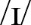 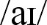 ww. wiedzę i reguły stosuje na ogół poprawnie w praktyce (A,C)rozumie większość informacji w dialogu; rozwiązuje prawidłowo znaczną część punktów w zadaniu na rozumienie tekstu (odpowiedź na pytanie otwarte; uzupełnianie luk podanymi zdaniami; czytanie z podziałem na role) (B,C)w znacznej części poprawnie dobiera wyrazy z dwóch kolumn w celu utworzenie kolokacji (np. go to your apps) (B)uczestniczy w dialogu dot. instruowania, odgrywa jedną z ról i jest na ogół komunikatywny (C)zna większość słownictwa związanego z instruowaniem (A)zna strukturę i użycie trybu rozkazującego (nakazy i zakazy)zna zasady wymawiania dźwięków  i , np. w wyrazach public, icon (A,B)ww. wiedzę i reguły stosuje w większości poprawnie w praktyce (A,C)rozumie informacje w dialogu; rozwiązuje prawidłowo większość punktów w zadaniu na rozumienie tekstu (odpowiedź na pytanie otwarte; uzupełnianie luk podanymi zdaniami; czytanie z podziałem na role) (B,C)w większości poprawnie dobiera wyrazy z dwóch kolumn w celu utworzenie kolokacji (np. go to your apps) (B)dość swobodnie prowadzi dialog dot. instruowania, odgrywa obydwie role i jest komunikatywny (C)I.12, II.1, II.5, III.1, III.4, III.5, VI.2, VI.3, VI.11, VI.12, VI.14, XI, XIII, XIVMODULE 44eGrammarzna strukturę i zasady użycia stopnia wyższego i najwyższego przymiotników (A,B) zna strukturę i zasady użycia konstrukcji as … as oraz not so … as (A)ww. wiedzę i reguły stosuje w miarę poprawnie w ćwiczeniach gramatycznych (uzupełnianie luk w zdaniach i minidialogach odpowiednimi formami podanych przymiotników; przepisywanie podanych zdań z zastosowaniem as ... as i not so/as) (C)zna strukturę i zasady użycia stopnia wyższego i najwyższego przymiotników (A,B)zna strukturę i zasady użycia konstrukcji as … as oraz not so … as (A)ww. wiedzę i reguły stosuje w miarę poprawnie w ćwiczeniach gramatycznych (uzupełnianie luk w zdaniach i minidialogach i tekście odpowiednimi formami podanych przymiotników; przepisywanie podanych zdań z zastosowaniem as ... as i not so/as) (C)I.1, I.5, I.12, II.1, III.1, III.4, VIII.1, VIII.2, XIVMODULE 44fAcross Cultureszna znaczną część słownictwa związanego z grami (np. video) i ich opisywaniem (A)sprawdza w słowniku znaczenie podanych wyrazów (B)rozumie większość informacji w tekstach pisanych; rozwiązuje prawidłowo większość punktów w zadaniach na rozumienie tekstu pisanego (odpowiedzi na pytania dot. bohaterów gier, na podstawie ilustracji; określanie, do którego z bohaterów odnoszą się podane zdania; określanie formy tekstu) (B,C)rozumie większość informacji w tekście słuchanym; rozwiązuje prawidłowo większość punktów w zadaniu na rozumienie tekstu słuchanego (uzupełnianie luk informacyjnych; odpowiedzi na pytania o styl wypowiedzi i intencje jej autora) (B)potrafi krótko, w miarę poprawnie udzielić informacji na swój temat: czy gra w gry, na jakich urządzeniach i gdzie gra, jakie gry lubi i dlaczego (B,C)potrafi krótko, w miarę poprawnie porównać dwóch bohaterów gier opisanych w tekstach oraz powiedzieć, który jest zabawniejszy i swoje zdanie uzasadnić (B,C)w większości poprawnie potrafi w parach porównać rodzaje gier na ilustracjach i wyrazić swoją opinię na ich temat (B,C)uczestniczy w wymyśleniu gry video (nazwa, rodzaj, główny bohater, fabuła) i jej prezentowaniu na forum klasy (C)krótko, w miarę poprawnie prezentuje na forum klasy najpopularniejszego w Polsce bohatera gry video (projekt ICT) (C)pisze wpis na forum nt. głównego bohatera wymyślonej gry video (C)w wypowiedziach ustnych i pisemnych używa podstawowego słownictwa i struktur, mimo błędów jest na ogół komunikatywny (C)zna większość słownictwa związanego z grami (np. video) i ich opisywaniem (A)sprawdza w słowniku znaczenie podanych wyrazów (B)rozumie informacje w tekście pisanym; rozwiązuje prawidłowo prawie wszystkie punkty w zadaniach na rozumienie tekstu pisanego (odpowiedzi na pytania dot. bohaterów gier, na podstawie ilustracji; określanie, do którego z bohaterów odnoszą się podane zdania; określanie formy tekstu) (B,C)rozumie informacje w tekście słuchanym; rozwiązuje prawidłowo prawie wszystkie punkty w zadaniu na rozumienie tekstu słuchanego (uzupełnianie luk informacyjnych; odpowiedzi na pytania o styl wypowiedzi i intencje jej autora) (B)potrafi w miarę swobodnie udzielić informacji na swój temat: czy gra w gry, na jakich urządzeniach i gdzie gra, jakie gry lubi i dlaczego (B,C)potrafi w miarę swobodnie porównać dwóch bohaterów gier opisanych w tekstach oraz powiedzieć, który jest zabawniejszy i swoje zdanie uzasadnić (B,C)potrafi w parach porównać rodzaje gier na ilustracjach i wyrazić swoją opinię na ich temat (B,C)wymyśla (w grupie) grę video (nazwa, rodzaj, główny bohater, fabuła) i prezentuje ją na forum klasy (C)w miarę swobodnie prezentuje na forum klasy najpopularniejszego w Polsce bohatera gry video (projekt ICT) (C)pisze wpis na forum nt. głównego bohatera wymyślonej gry video (C)w wypowiedziach ustnych i pisemnych używa dość zróżnicowanego słownictwa i struktur, jest komunikatywny, popełnia nieliczne błędy (C)I.5, I.12, II.1, II.3, II.5, II.6, III.1, III.3, III.4, IV.1, IV.5, IV.6, V.1, VI.3, VI.4, VII.3, VIII.2, IX.1, IX.2, X, XI, XII, XIII, XIVMODULE 44 CLIL(ICT)zna dość dobrze tematykę i słownictwo dot. bezpieczeństwa w internecie (A)sprawdza w słowniku znaczenia podanych wyrazów (B)rozumie większość informacji w tekście; rozwiązuje prawidłowo większość punktów w zadaniach na rozumienie tekstu pisanego (wyszukanie odpowiedzi na pytanie otwarte; dokończenie zdań informacjami z tekstu) (B,C)potrafi w większości poprawnie pogrupować wskazówki wg podanych nagłówków (na podstawie tekstu) oraz krótko, w większości poprawnie przedstawić informacje na forum klasy (B,C pisze krótki tekst nt. bezpieczeństwa w internecie oraz wyraża opinię nt. tego, w jaki sposób podane wskazówki mogą być pomocne (na podstawie przeczytanego tekstu) (C)w wypowiedziach ustnych i pisemnych używa podstawowego słownictwa i struktur, mimo błędów jest na ogół komunikatywny (C)zna dobrze tematykę i słownictwo dot. bezpieczeństwa w internecie (A)sprawdza w słowniku znaczenia podanych wyrazów (B)rozumie prawie wszystkie informacje w tekście; rozwiązuje prawidłowo prawie wszystkie punkty w zadaniach na rozumienie tekstu pisanego (wyszukanie odpowiedzi na pytanie otwarte; dokończenie zdań informacjami z tekstu) (B,C)potrafi pogrupować wskazówki wg podanych nagłówków (na podstawie tekstu) oraz w miarę swobodnie przedstawić informacje na forum klasy (B,C)pisze krótki tekst nt. bezpieczeństwa w internecie oraz wyraża opinię nt. tego, w jaki sposób podane wskazówki mogą być pomocne (na podstawie przeczytanego tekstu) (C)w wypowiedziach ustnych i pisemnych używa dość zróżnicowanego słownictwa i struktur, jest komunikatywny, popełnia nieliczne błędy (C)I.12, II.1, II.5, III.4, III.6, IV.1, IV.3, IV.6, V.1, V.3, V.6, VII.3, VII.4, VII.11, X, XIII, XIVMODULE 44Flash Time+4Presentation Skillsukłada (w parach) podane wynalazki w kolejności od najważniejszych do najmniej ważnych i porównuje swoją listę z listami reszty klasy (A,B)potrafi krótko, w miarę poprawnie wypowiedzieć się nt. tego, jak podane wynalazki zmieniły życie ludzi (C)zbiera informacje nt. innych wynalazków XX w., uczestniczy w przygotowaniu plakatu (projekt ICT) (C)potrafi w miarę poprawnie zrobić prezentację na forum klasy nt. wybranego wynalazku XX w. (projekt ICT) (C)stara się krótko wyjaśnić znaczenie cytatu (B,C)rozumie większość wyrażeń opisujących wynalazcę; stara się brać udział w dyskusji z kolegą/koleżanką nt. cech, jakie powinien posiadać wynalazca (na podstawie podanych wyrażeń i własnych pomysłów) (Values); używa podstawowego słownictwa i struktur, mimo błędów jest na ogół komunikatywny (B,C)układa (w parach) podane wynalazki w kolejności od najważniejszych do najmniej ważnych i porównuje swoją listę z listami reszty klasy (A,B) potrafi w większości poprawnie wypowiedzieć się nt. tego, jak podane wynalazki zmieniły życie ludzi (C)zbiera informacje nt. innych wynalazków XX w., przygotowuje plakat (projekt ICT) (C)potrafi w miarę swobodnie zrobić prezentację na forum klasy nt. wybranego wynalazku XX w. (projekt ICT) (C)wyjaśnia znaczenie cytatu (B,C)rozumie prawie wszystkie wyrażenia opisujące wynalazcę; w miarę swobodnie bierze udział w dyskusji z kolegą/koleżanką nt. cech, jakie powinien posiadać wynalazca (na podstawie podanych wyrażeń i własnych pomysłów) (Values); używa dość zróżnicowanego słownictwa i struktur, jest komunikatywny, popełnia nieliczne błędy (B,C)I.1, I.12, II.1, III.4, IV.1, IV.2, IV.3, IV.6, IV.8, V.1, V.3, V.6, VI.2, VI.3, VI.4, VI.14, VII.3, VII.4, VIII.1, VIII.2, XI, XII, XIII, XIVMODULE 44Progress Check rozumie większość informacji w tekstach; rozwiązuje prawidłowo większość punktów w zadaniu na rozumienie tekstu pisanego (zadanie typu P/F/brak info) i słuchanego (uzupełnianie luk informacyjnych) (B,C)wykonuje prawidłowo znaczną część zadań z ćwiczeń powtórzeniowych dot. leksyki, gramatyki i reakcji językowych; w zadaniach zamkniętych uzyskuje ok. 50% poprawnych odpowiedzi (C)potrafi napisać wpis na forum zawierający opis ulubionej gry komputerowej (nazwa, rodzaj gry, główne postaci, fabuła); używa podstawowego słownictwa i struktur, mimo błędów jest na ogół komunikatywny (C)rozumie prawie wszystkie informacje w tekstach; rozwiązuje prawidłowo prawie wszystkie punkty w zadaniu na rozumienie tekstu pisanego (zadanie typu P/F/brak info) i słuchanego (uzupełnianie luk informacyjnych) (B,C)wykonuje prawidłowo większość zadań z ćwiczeń powtórzeniowych dot. leksyki, gramatyki i reakcji językowych; w zadaniach zamkniętych uzyskuje ok. 70% poprawnych odpowiedzi (C)potrafi napisać wpis na forum zawierający opis ulubionej gry komputerowej (nazwa, rodzaj gry, główne postaci, fabuła); używa dość zróżnicowanego słownictwa i struktur, jest komunikatywny, popełnia nieliczne błędy (C)I.4, I.12, II.1, II.5, III.1, III.4, V.1, V.6, V.8, VI.2, VI.3, VI.11, VI.12, VI.14, VII.3, VII.4, VII.14, VIII.1, X, XIII, XIVMODULE 5MODULE 5MODULE 5MODULE 5MODULE 5Modular pageszna znaczną część słownictwa opisującego problemy dot. środowiska naturalnego i sposoby ochrony środowiska naturalnego (A)w znacznej części poprawnie dobiera problemy dot. środowiska naturalnego i sposoby ich rozwiązywania oraz sprawdza poprawność wykonania zadania (B)potrafi krótko, w większości poprawnie opisać sposoby ochrony środowiska naturalnego (C)potrafi napisać kilka prostych zdań opisujących sposoby ochrony środowiska naturalnego (C)zna większość słownictwa opisującego problemy dot. środowiska naturalnego i sposoby ochrony środowiska naturalnego (A)w większości poprawnie dobiera problemy dot. środowiska naturalnego i sposoby ich rozwiązywania oraz sprawdza poprawność wykonania zadania (B)potrafi w większości poprawnie opisać sposoby ochrony środowiska naturalnego (C)potrafi napisać zdania opisujące sposoby ochrony środowiska naturalnego (C)I.13, II.1, II.5, III.1, IV.1, IV.2, IV.4, IV.6, V.1, V.2, V.4, V.6, VIII.1, XI, XIVMODULE 55aReadingzna znaczną część słownictwa związanego z opisem zachowań przyjaznych środowisku (A) zna znaczną część wyrażeń służących do sugerowania (np. How/What about …?) i wyrażeń przyimkowych (np. on Friday) oraz stosuje je w znacznej części prawidłowo w praktyce (A,C)sprawdza w słowniku znaczenie podanych wyrazów (B)rozumie znaczną część informacji w tekstach (wpis na blogu i krótki tekst z sugestiami); rozwiązuje prawidłowo znaczną część punktów w zadaniach na rozumienie tekstu pisanego (wyszukiwanie słownictwa związanego ze szkołą; określenie, czy podane zdania są zgodne z treścią tekstu; korekta zdań zawierających błędne informacje oraz wybieranie właściwych przyimków) (B,C)rozumie znaczną część informacji w tekście słuchanym; rozwiązuje prawidłowo znaczną część punktów w zadaniach na rozumienie tekstu słuchanego (uzupełnianie luk w podpisach ilustracji i sprawdzenie poprawności wykonania zadania) (B,C)potrafi w większości prawidłowo odgrywać krótkie dialogi sterowane z sugestiami dot. działań proekologicznych (C)potrafi w kilku w większości poprawnych zdaniach porównać szkoły opisane na blogu ze swoją szkołą w kontekście zachowań proekologicznych (C)uczestniczy w zbieraniu informacji nt. tego, jak uczynić szkołę miejscem bardziej przyjaznym środowisku i przygotowaniu plakatu (projekt ICT) (C)w wypowiedziach używa podstawowego słownictwa i struktur, mimo błędów jest na ogół komunikatywny (C) zna większość słownictwa związanego z opisem zachowań przyjaznych środowisku (A)zna większość wyrażeń służących do sugerowania (np. How/What about …? Why don’t we …?) i wyrażeń przyimkowych (np. close by) oraz stosuje je w większości prawidłowo w praktyce (A,C)sprawdza w słowniku znaczenie podanych wyrazów (B)rozumie większość informacji w tekstach (wpis na blogu i krótki tekst z sugestiami); rozwiązuje prawidłowo większość punktów w zadaniach na rozumienie tekstu pisanego (wyszukiwanie słownictwa związanego ze szkołą; określenie, czy podane zdania są zgodne z treścią tekstu; korekta zdań zawierających błędne informacje oraz wybieranie właściwych przyimków) (B,C)rozumie większość informacji w tekście słuchanym; rozwiązuje prawidłowo większość punktów w zadaniach na rozumienie tekstu słuchanego (uzupełnianie luk w podpisach ilustracji i sprawdzenie poprawności wykonania zadania) (B,C)potrafi prawidłowo odgrywać krótkie dialogi sterowane z sugestiami dot. działań proekologicznych (C)potrafi w większości poprawnie porównać szkoły opisane na blogu ze swoją szkołą w kontekście zachowań proekologicznych (C)zbiera informacje nt. tego, jak uczynić szkołę miejscem bardziej przyjaznym środowisku i przygotowuje plakat (projekt ICT) (C)w wypowiedziach dość zróżnicowanego słownictwa i struktur, jest komunikatywny, popełnia nieliczne błędy (C)I.3, I.13, II.1, II.5, III.4, IV.1, IV.2, IV.3, IV.6, V.1, V.2, VI.4, VI.8, VII.3, VII.11, VIII.1, VIII.2, X, XI, XII, XIII, XIVMODULE 55bGrammarzna zasady podziału rzeczowników na policzalne i niepoliczalne oraz zasady użycia z nimi określników ilościowych (np. a lot (of), lots (of), (a) few, (a) little, (not) many, (not) much) (A,B) zna złożenia z some, any, no, every i ich użycie (A,B)ww. wiedzę i reguły stosuje w miarę poprawnie w ćwiczeniach gramatycznych (uzupełnienie luk w minidialogach, zdaniach i tekście właściwymi określnikami ilości oraz wyrażeniami some, any, no, every lub ich złożeniami) (C)w większości poprawnie rozmawia z kolegą/koleżanką nt. zachowań przyjaznych środowisku (z wykorzystaniem podanych wyrażeń) (C)zna zasady podziału rzeczowników na policzalne i niepoliczalne oraz   użycia z nimi określników ilościowych (np. a lot (of), lots (of), (a) few, (a) little, (not) many, (not) much) (A,B) zna złożenia z some, any, no, every i ich użycie (A,B)ww. wiedzę i reguły stosuje w większości poprawnie w ćwiczeniach gramatycznych (uzupełnienie luk w minidialogach, zdaniach i tekście właściwymi określnikami ilości oraz wyrażeniami some, any, no, every lub ich złożeniami) (C)w miarę swobodnie rozmawia z kolegą/koleżanką nt. zachowań przyjaznych środowisku (z wykorzystaniem podanych wyrażeń) (C)I.8, I.13, II.1, III.1, III.4, VI.3, VIII.1, X, XI, XIII, XIVMODULE 55cVocabularyzna znaczną część nazw zwierząt i ich gromad (A)rozumie ze słuchu i na ogół poprawnie powtarza ww. słownictwo (B)rozumie znaczną część informacji w podanych definicjach (B)w znacznej części poprawnie dobiera podane zwierzęta do właściwych gromad (B)potrafi w większości prawidłowo opisać zwierzęta na ilustracjach (C)uczestniczy w zbieraniu informacji nt. zwierząt z wybranego kraju i przygotowaniu plakatu (projekt ICT) (C)potrafi w miarę poprawnie zrobić prezentację na forum klasy nt. zwierząt z wybranego kraju (projekt ICT) (C)w wypowiedziach używa podstawowego słownictwa i struktur, mimo błędów jest na ogół komunikatywny (C)zna większość nazw zwierząt i ich gromad (A)rozumie ze słuchu i poprawnie powtarza ww. słownictwo (B)rozumie większość informacji w podanych definicjach (B)w większości poprawnie dobiera podane zwierzęta do właściwych gromad (B)potrafi prawidłowo opisać zwierzęta na ilustracjach (C)zbiera informacje nt. zwierząt z wybranego kraju i przygotowuje plakat (projekt ICT) (C)potrafi w miarę swobodnie zrobić prezentację na forum klasy nt. zwierząt z wybranego kraju (projekt ICT) (C)w wypowiedziach dość zróżnicowanego słownictwa i struktur, jest komunikatywny, popełnia nieliczne błędy (C)I.13, II.1, III.1, IV.1, V.1, VI.3, VIII.1, VIII.2, IX.1, X, XII, XIV MODULE 55dEveryday Englishzna znaczną część słownictwa służącego do zapraszania i odpowiadania na zaproszenia (przyjmowanie, odrzucanie) (A)zna zasady wymawiania dźwięków  i , np. w wyrazach cat, afraid (A,B)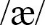 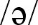 ww. wiedzę i reguły stosuje na ogół poprawnie w praktyce (A,C)rozumie większość informacji w dialogu; rozwiązuje prawidłowo znaczną część punktów w zadaniu na rozumienie tekstu (odpowiedź na pytanie otwarte; uzupełnianie luk podanymi zdaniami; czytanie z podziałem na role) (B,C)uczestniczy w dialogu dot. zaproszenia na wydarzenie (na podstawie plakatu) i przyjmuje lub odrzuca zaproszenie, odgrywa jedną z ról i jest na ogół komunikatywny (C)zna większość słownictwa służącego do zapraszania i odpowiadania na zaproszenia (przyjmowanie, odrzucanie) (A)zna zasady wymawiania dźwięków  i , np. w wyrazach cat, afraid (A,B)ww. wiedzę i reguły stosuje w większości poprawnie w praktyce (A,C)rozumie informacje w dialogu; rozwiązuje prawidłowo większość punktów w zadaniu na rozumienie tekstu (odpowiedź na pytanie otwarte; uzupełnianie luk podanymi zdaniami; czytanie z podziałem na role) (B,C)dość swobodnie prowadzi dialog dot. zaproszenia na wydarzenie (na podstawie plakatu) i przyjmuje lub odrzuca zaproszenie, odgrywa obydwie role i jest komunikatywny (C)I.5, I.13, II.1, II.5, III.4, VI.2, VI.3, VI.5, VI.7, VI.8, VI.14, VIII.1, XI, XIII, XIVMODULE 55eGrammarzna strukturę i użycie czasu Future Simple w zdaniach twierdzących, przeczących, pytających i krótkich odpowiedziach (A,B) zna strukturę i użycie konstrukcji be going to w zdaniach twierdzących, przeczących, pytających i krótkich odpowiedziach (A,B)zna strukturę i użycie czasu Present Continuous do wyrażenia czynności przyszłych (A,B)ww. wiedzę i reguły stosuje w miarę poprawnie w ćwiczeniach gramatycznych (uzupełnianie luk zdaniach i dialogu za pomocą will, won’t, odpowiednimi formami podanych czasowników lub informacjami w tabeli; wybieranie w zdaniach właściwej struktury gramatycznej) (C)zna strukturę i użycie czasu Future Simple w zdaniach twierdzą-cych, przeczących, pytających i krótkich odpowiedziach (A,B)zna strukturę i użycie konstrukcji be going to w zdaniach twierdzących, przeczących, pytających i krótkich odpowiedziach (A,B)zna strukturę i użycie czasu Present Continuous do wyrażenia czynności przyszłych (A,B)ww. wiedzę i reguły stosuje w miarę poprawnie w ćwiczeniach gramatycznych (uzupełnianie luk w zdaniach i dialogu za pomocą will, won’t, odpowiednimi formami podanych czasowników lub informacjami w tabeli; wybieranie w zdaniach właściwej struktury gramatycznej) (C)I.5, I.13, II.1, III.1, III.4, VIII.1, XIVMODULE 55fAcross Cultureszna znaczną część słownictwa opisującego obowiązki domowe (A)rozumie ze słuchu i na ogół poprawnie powtarza ww. słownictwo (B)sprawdza w słowniku znaczenie podanych wyrazów (B)na podstawie usłyszanych dźwięków wyobraża sobie miejsca, swoje uczucia i emocje oraz krótko, w większości poprawnie odpowiada na pytania otwarte (C)rozumie większość informacji w tekście pisanym (e-mail); rozwiązuje prawidłowo większość punktów w zadaniach na rozumienie tekstu pisanego (przewidywanie, jakie czynności może wykonywać wolontariusz w parku Yosemite i sprawdzanie trafności przewidywań; układanie akapitów we właściwej kolejności; zadanie na wybór wielokrotny) (B,C)rozumie większość informacji w tekście słuchanym; rozwiązuje prawidłowo większość punktów w zadaniu na rozumienie tekstu słuchanego (uzupełnienie luk informacyjnych; odpowiedzi na pytania otwarte) (B)potrafi krótko w miarę poprawnie odpowiedzieć na pytanie, co powoduje, że Wendy jest eko (na podstawie e-maila) (B,C)w większości poprawnie odpowiada na pytanie dot. swoich obowiązków domowych i częstotliwości ich wykonywania (B,C)wyszukuje informacje nt. największego parku narodowego w Polsce i krótko, w większości poprawnie odpowiada na pytanie: What can people do and see there? (projekt ICT) (B,C)potrafi napisać e-mail nt. planów dot. pracy jako wolontariusz w czasie wakacji w parku narodowym (na podstawie ćw. 6) (C)w wypowiedziach ustnych i pisemnych używa podstawowego słownictwa i struktur, mimo błędów jest na ogół komunikatywny (C)zna większość słownictwa opisującego obowiązki domowe (A)rozumie ze słuchu i poprawnie powtarza ww. słownictwo (B)sprawdza w słowniku znaczenie podanych wyrazów (B)na podstawie usłyszanych dźwięków wyobraża sobie miejsca, swoje uczucia i emocje oraz poprawnie odpowiada na pytania otwarte (C) rozumie informacje w tekście pisanym (e-mail); rozwiązuje prawidłowo prawie wszystkie punkty w zadaniach na rozumienie tekstu pisanego (przewidywanie, jakie czynności może wykonywać wolontariusz w parku Yosemite i sprawdzanie trafności przewidywań; układanie akapitów we właściwej kolejności; zadanie na wybór wielokrotny) (B,C)rozumie informacje w tekście słuchanym; rozwiązuje prawidłowo prawie wszystkie punkty w zadaniu na rozumienie tekstu słuchanego (uzupełnienie luk informacyjnych; odpowiedzi na pytania otwarte) (B)potrafi w miarę swobodnie odpowiedzieć na pytanie, co powoduje, że Wendy jest eko (na podstawie e-maila) (B,C)poprawnie odpowiada na pytanie dot. swoich obowiązków domowych i częstotliwości ich wykonywania (B,C) wyszukuje informacje nt. największego parku narodowego w Polsce i w większości poprawnie odpowiada na pytanie: What can people do and see there? (projekt ICT) (B,C)potrafi napisać e-mail nt. planów dot. pracy jako wolontariusz w czasie wakacji w parku narodowym (na podstawie ćw. 6) (C) w wypowiedziach ustnych i pisemnych używa dość zróżnicowanego słownictwa i struktur, jest komunikatywny, popełnia nieliczne błędy (C)I.8, I.13, II.1, II.3, II.4, II.5, III.1, III.4, III.5, III.6, IV.1, IV.2, IV.6, V.1, V.2, V.7, V.8, VI.3, VI.4, VII.3, VII.13, VII.14, VIII.1, IX.1, IX.2, X, XII, XIII, XIVMODULE 55 CLIL(PSHE)zna dość dobrze tematykę i słownictwo dot. ochrony środowiska naturalnego (A)sprawdza w słowniku znaczenia podanych wyrazów (B)rozumie większość informacji w tekście; rozwiązuje prawidłowo większość punktów w zadaniach na rozumienie tekstu (odpowiedzi na pytania otwarte; uzupełnianie luk otwartych) (B,C)w większości poprawnie odpowiada na pytania dot. (nie)stosowania się do wskazówek wymienionych w tekście (B,C)(w grupach) wyszukanie wskazówek nt. green living (z uwzględnieniem: rainwater, old clothes, food, paper) + przygotowanie ulotkiuczestniczy w wyszukiwaniu wskazówek nt. green living (z uwzględnieniem: rainwater, old clothes, food, paper) i przygotowaniu ulotki (projekt ICT) (C)zna dobrze tematykę i słownictwo dot. ochrony środowiska naturalnego (A)sprawdza w słowniku znaczenia podanych wyrazów (B)rozumie prawie wszystkie informacje w tekście; rozwiązuje prawidłowo prawie wszystkie punkty w zadaniach na rozumienie tekstu (odpowiedzi na pytania otwarte; uzupełnianie luk otwartych) (B,C)poprawnie, w miarę swobodnie, odpowiada na pytania dot. (nie)stosowania się do wskazówek wymienionych w tekście (B,C)(w grupach) wyszukanie wskazówek nt. green living (z uwzględnieniem: rainwater, old clothes, food, paper) + przygotowanie ulotkiwyszukuje wskazówki nt. green living (z uwzględnieniem: rainwater, old clothes, food, paper) i przygotowuje ulotkę (projekt ICT) (C)I.13, II.1, II.5, III.1, III.3, III.4, V.1, V.2, VII.11, VIII.2, X, XI, XII, XIII, XIVMODULE 55Flash Time+5Presentation Skillszbiera informacje nt. polskiego parku narodowego, uczestniczy w przygotowaniu jego reklamy (projekt ICT) (C)potrafi w miarę poprawnie zrobić prezentację na forum klasy nt. polskiego parku narodowego (projekt ICT) (C)rozumie większość informacji w zdaniach, w większości prawidłowo dobiera zdania do ich przesłań (A,B)stara się brać udział w dyskusji z kolegą/koleżanką nt. tego, czego uczy nas przyroda i potrafi krótko, w większości poprawnie zapisać wnioski z dyskusji (Values); używa podstawowego słownictwa i struktur, mimo błędów jest na ogół komunikatywny (B,C)zbiera informacje nt. polskiego parku narodowego, przygotowuje jego reklamę (projekt ICT) (C)potrafi w miarę swobodnie zrobić prezentację na forum klasy nt. polskiego parku narodowego (projekt ICT) (Crozumie wszystkie informacje w zdaniach, prawidłowo dobiera zdania do ich przesłań (A,B)w miarę swobodnie bierze udział w dyskusji z kolegą/koleżanką nt. tego, czego uczy nas przyroda i potrafi w większości poprawnie zapisać wnioski z dyskusji (Values); używa dość zróżnicowanego słownictwa i struktur, jest komunikatywny, popełnia nieliczne błędy (B,C)I.13, II.1, III.1, III.4, IV.1, IV.2, IV.3, IV.6, IV.8, V.1, V.2, V.3, V.6, V.8, VI.2, VI.3, VI.4, VI.8, VI.14, VII.3, VII.4, VIII.2, IX.1, X, XII, XIII, XIVMODULE 55Progress Check rozumie większość informacji w tekstach; rozwiązuje prawidłowo większość punktów w zadaniu na rozumienie tekstu pisanego (zadanie typu P/F/brak info) i słuchanego (uzupełnianie luk informacyjnych) (B,C)wykonuje prawidłowo znaczną część zadań z ćwiczeń powtórzeniowych dot. leksyki, gramatyki i reakcji językowych; w zadaniach zamkniętych uzyskuje ok. 50% poprawnych odpowiedzi (C)potrafi napisać e-mail nt. planów odwiedzenia parku krajobrazowego; używa podstawowego słownictwa i struktur, mimo błędów jest na ogół komunikatywny (C)rozumie prawie wszystkie informacje w tekstach; rozwiązuje prawidłowo prawie wszystkie punkty w zadaniu na rozumienie tekstu pisanego (zadanie typu P/F/brak info) i słuchanego (uzupełnianie luk informacyjnych) (B,C)wykonuje prawidłowo większość zadań z ćwiczeń powtórzeniowych dot. leksyki, gramatyki i reakcji językowych; w zadaniach zamkniętych uzyskuje ok. 70% poprawnych odpowiedzi (C)potrafi napisać e-mail nt. planów odwiedzenia parku krajobrazowego; używa dość zróżnicowanego słownictwa i struktur, jest komunikatywny, popełnia nieliczne błędy (C)I.13, II.1, II.5, III.1, III.4, V.1, V.2, V.3, V.4, V.6, V.7, VI.3, VI.5, VI.8, VII.2, VII.3, VII.4, VII.5, VII.13, VII.14, VIII.1, X, XIII, XIVMODULE 6MODULE 6MODULE 6MODULE 6MODULE 6Modular pageszna znaczną część słownictwa związanego z festiwalami i wydarzeniami kulturalnymi (A)zna zasady użycia przedimków a, an, the; stosuje te przedimki w znacznej części prawidłowo w praktyce (A,C)rozumie większość informacji w tekstach (bilety na imprezy kulturalne i krótkie teksty); rozwiązuje prawidłowo większość punktów w zadaniu na rozumienie tekstu pisanego (dobieranie imprez do osób; uzupełnianie luk w tekstach podanymi czasownikami) (B) potrafi w większości prawidłowo odgrywać dialogi sterowane dot. uzyskiwania i udzielania informacji nt. miejsca i czasu imprez kulturalnych (na podstawie biletów) (C)potrafi krótko, w większości poprawnie wypowiedzieć się nt. festiwalu/wydarzenia, w którym chciał(a)by uczestniczyć oraz krótko swoje zdanie uzasadnić (C)zna większość słownictwa związanego z festiwalami i wydarzeniami kulturalnymi (A)zna zasady użycia przedimków a, an, the; stosuje te przedimki w większości prawidłowo w praktyce (A,C)rozumie prawie wszystkie informacje w tekstach (bilety na imprezy kulturalne i krótkie teksty); rozwiązuje prawidłowo prawie wszystkie punkty w zadaniu na rozumienie tekstu pisanego (dobieranie imprez do osób; uzupełnianie luk w tekstach podanymi czasownikami (B)potrafi prawidłowo odgrywać dialogi sterowane dot. uzyskiwania i udzielania informacji nt. miejsca i czasu imprez kulturalnych (na podstawie biletów) (C)potrafi w większości poprawnie wypowiedzieć się nt. festiwalu/ wydarzenia, w którym chciał(a)by uczestniczyć oraz swoje zdanie uzasadnić (C)I.5, I.9, II.1, III.1, III.3, III.4, IV.1, IV.4, IV.6, VI.3, VI.4, VI.5, VIII.1, X, XI, XIII, XIVMODULE 66aReadingzna znaczną część nazw miejsc rozrywki oraz znaczną część słownictwa związanego z opisem takich miejsc (A) rozumie ze słuchu i na ogół poprawnie powtarza nazwy miejsc rozrywki (B)zna znaczną część wyrażeń przyimkowych (np. fond of) oraz stosuje je w znacznej części prawidłowo w praktyce (A,C)sprawdza w słowniku znaczenie podanych wyrazów (B)rozumie znaczną część informacji w tekstach; rozwiązuje prawidłowo znaczną część punktów w zadaniach na rozumienie tekstu pisanego (odpowiedź na pytanie otwarte; dobieranie miejsc do pytań; określanie, do czego odnoszą się podane liczby) (B,C)w znacznej części poprawnie wybiera w zdaniach właściwe przyimki i dobiera skróty stosowane w SMS-ach do ich znaczenia (B)w znacznej części poprawnie wypowiada się nt. tego, co można robić w podanych miejscach rozrywki (B,C)sporządza notatki nt. ulubionego parku rozrywki (wg podanych kategorii) i krótko, w miarę poprawnie prezentuje go na forum klasy (C)pisze SMS do kolegi/koleżanki z informacjami nt. jednego z dwóch opisanych w tekście miejsc rozrywki i z zastosowaniem skrótów; używa podstawowego słownictwa i struktur, mimo błędów jest na ogół komunikatywny (C) zna większość nazw miejsc rozrywki oraz większość słownictwa związanego z opisem takich miejsc (A)rozumie ze słuchu i poprawnie powtarza nazwy miejsc rozrywki (B)zna większość wyrażeń przyimkowych (np. popular with) oraz stosuje je w większości prawidłowo w praktyce (A,C)sprawdza w słowniku znaczenie podanych wyrazów (B)rozumie większość informacji w tekstach; rozwiązuje prawidłowo większość punktów w zadaniach na rozumienie tekstu pisanego (odpowiedź na pytanie otwarte; dobieranie miejsc do pytań; określanie, do czego odnoszą się podane liczby) (B,C)w większości poprawnie wybiera w zdaniach właściwe przyimki i dobiera skróty stosowane w SMS-ach do ich znaczenia (B)w większości poprawnie wypowiada się nt. tego, co można robić w podanych miejscach rozrywki (B,C) sporządza notatki nt. ulubionego parku rozrywki (wg podanych kategorii) i w większości poprawnie prezentuje go na forum klasy (C)pisze SMS do kolegi/koleżanki z informacjami nt. jednego z dwóch opisanych w tekście miejsca rozrywki i z zastosowaniem skrótów; używa dość zróżnicowanego słownictwa i struktur, jest komunikatywny, popełnia nieliczne błędy (C)I.5, II.1, II.5, III.1, III.4, IV.1, IV.2, IV.6, IV.7, V.1, V.2, V.6, VI.3, VI.4, VII.3, VII.4, VIII.1, VIII.2, IX.1, X, XI, XIII, XIVMODULE 66bGrammarzna strukturę i zasady użycia trybu warunkowego typu 0 i 1 (A,B) ww. wiedzę i reguły stosuje w miarę poprawnie w ćwiczeniach gramatycznych (uzupełnienie luk w minidialogach właściwymi formami podanych czasowników; określanie trybu warunkowego) (C)w znacznej części poprawnie układa z podanych wyrażeń zdania warunkowe typu 0 (B,C) w znacznej części poprawnie układa zdania z podanych elementów leksykalnych i określa, czy opisują one ogólną prawdę, czy fakt naukowy (B,C)w znacznej części poprawnie reaguje na podane informacje za pomocą trybu warunkowego typu 1, a następnie przepisuje powstałe zdania z użyciem unless (B,C)zna strukturę i zasady użycia trybu warunkowego typu 0 i 1 (A,B) ww. wiedzę i reguły stosuje w większości poprawnie w ćwiczeniach gramatycznych (uzupełnienie luk w minidialogach właściwymi formami podanych czasowników; określanie trybu warunkowego) (C)w większości poprawnie układa z podanych wyrażeń zdania warunkowe typu 0 (B,C) w większości poprawnie układa zdania z podanych elementów leksykalnych i określa, czy opisują one ogólną prawdę, czy fakt naukowy (B,C)w większości poprawnie reaguje na podane informacje za pomocą trybu warunkowego typu 1, a następnie przepisuje powstałe zdania z użyciem unless (B,C)I.1, I.5, I.9, I.13, II.1, III.1, III.4, V.1, V.2, V.3, V.4, V.6, VII.4, VIII.1, XIII, XIVMODULE 66cVocabularyzna znaczną część słownictwa związanego z teatrem; zna znaczną część nazw gatunków muzyki (A)rozumie ze słuchu i na ogół poprawnie powtarza ww. słownictwo (B)dobiera fragmenty muzyczne do gatunków muzyki (A)w znacznej części poprawnie dobiera podpisy do ilustracji i sprawdza poprawność wykonania zadania (B)w znacznej części poprawnie uzupełnia luki w zdaniach podanymi wyrazami (B,C)potrafi w większości poprawnie wypowiedzieć się nt. ulubionego i/lub najmniej lubianego gatunku muzyki i swoją opinię uzasadnić (wykorzystując podane przymiotniki) (B,C)zna większość słownictwa związanego z teatrem; zna większość nazw gatunków muzyki (A)rozumie ze słuchu i poprawnie powtarza ww. słownictwo (B)dobiera fragmenty muzyczne do gatunków muzyki (A)w większości poprawnie dobiera podpisy do ilustracji i sprawdza poprawność wykonania zadania; (B)w większości poprawnie uzupełnia luki w zdaniach podanymi wyrazami (B,C)potrafi poprawnie wypowiedzieć się nt. ulubionego i/lub najmniej lubianego gatunku muzyki i swoją opinię uzasadnić (wykorzystując podane przymiotniki) (B,C)I.9, II.1, II.5, III.4, IV.5, IV.6, IV.7, VI.3, VI.4, VI.5, VIII.1, VIII.2, X, XIII, XIV MODULE 66dEveryday Englishzna znaczną część słownictwa związanego z kupowaniem biletów na przedstawienie (A)zna zasady wymawiania dźwięków  i , np. w wyrazach seat, ticket (A,B)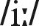 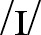 ww. wiedzę i reguły stosuje na ogół poprawnie w praktyce (A,C)sprawdza w słowniku znaczenie podanych wyrazów (B)rozumie większość informacji w dialogu; rozwiązuje prawidłowo znaczną część punktów w zadaniu na rozumienie tekstu (określanie, kto wypowiada podane kwestie; uzupełnianie luk podanymi zdaniami; sprawdzenie poprawności wykonania zadania; udzielenie odpowiedzi na pytania do tekstu; czytanie z podziałem na role) (B,C)uczestniczy w dialogu dot. kupowania biletu na przedstawienie (na podstawie plakatu), odgrywa jedną z ról i jest na ogół komunikatywny (C)zna większość słownictwa związanego z kupowaniem biletów na przedstawienie (A)zna zasady wymawiania dźwięków  i , np. w wyrazach seat, ticket (A,B)ww. wiedzę i reguły stosuje w większości poprawnie w praktyce (A,C)sprawdza w słowniku znaczenie podanych wyrazów (B)rozumie informacje w dialogu; rozwiązuje prawidłowo większość punktów w zadaniu na rozumienie tekstu (określanie, kto wypowiada podane kwestie; sprawdzenie poprawności wykonania zadania; uzupełnianie luk podanymi zdaniami; udzielenie odpowiedzi na pytania do tekstu; czytanie z podziałem na role) (B,C)dość swobodnie prowadzi dialog dot. kupowania biletu na przedstawienie (na podstawie plakatu), odgrywa obydwie role i jest komunikatywny (C)I.7, I.9, II.1, II.5, III.3, III.4, VI.2, VI.3, VI.5, VI.8, VI.12, VI.14, VIII.1, XI, XIII, XIVMODULE 66eGrammarzna znaczenie i użycie przysłówków (sposobu, czasu, miejsca, częstotliwości, stopnia); zna zasady stopniowania przysłówków, w tym formy nieregularne (A,B) zna kolejność przymiotników w zdaniu (A,B)zna strukturę i użycie pytań rozłącznych (tzw. question tags) (A,B)ww. wiedzę i reguły stosuje w miarę poprawnie w ćwiczeniach gramatycznych (określanie kategorii przysłówków w zdaniach; uzupełnianie luk w zdaniach właściwymi formami podanych przysłówków; uzupełnianie luk w zdaniach przymiotnikami we właściwej kolejności) (C)w znacznej części poprawnie uzupełnia luki w zdaniach właściwymi tzw. question tags oraz sprawdza poprawność wykonania zadania i określa właściwą intonację (B,C)w miarę poprawnie tworzy tzw. question tags (na podstawie podanych informacji) (C)zna znaczenie i użycie przysłówków (sposobu, czasu, miejsca, częstotliwości, stopnia); zna zasady stopniowania przysłówków, w tym formy nieregularne (A,B)zna kolejność przymiotników w zdaniu (A,B)zna strukturę i użycie pytań rozłącznych (tzw. question tags) (A,B)ww. wiedzę i reguły stosuje w miarę poprawnie w ćwiczeniach gramatycznych (określanie kategorii przysłówków w zdaniach; uzupełnianie luk w zdaniach właściwymi formami podanych przysłówków; uzupełnianie luk w zdaniach przymiotnikami we właściwej kolejności) (C)w większości poprawnie uzupełnia luki w zdaniach właściwymi tzw. question tags oraz sprawdza poprawność wykonania zadania i określa właściwą intonację (B,C)w większości poprawnie tworzy tzw. question tags (na podstawie podanych informacji) (C)I.5, II.1, II.5, III.1, III.4, VI.3, VIII.1, IX.1, XIII, XIVMODULE 66fAcross Cultureszna znaczną część słownictwa opisującego miejsca i sposoby spędzania czasu wolnego (A)sprawdza w słowniku znaczenie podanych wyrazów (B)rozumie większość informacji w tekście pisanym; rozwiązuje prawidłowo większość punktów w zadaniach na rozumienie tekstu pisanego (odpowiedzi na pytania otwarte i sprawdzenie trafności odpowiedzi; zadanie typu P/F/brak info; wyszukiwanie tzw. compound nouns) (B,C)rozumie większość informacji w tekście słuchanym; rozwiązuje prawidłowo większość punktów w zadaniu na rozumienie tekstu słuchanego (zadanie na wybór wielokrotny) (B)potrafi krótko w miarę poprawnie powiedzieć, które miejsce chciał(a)by odwiedzić i dlaczego (B,C)potrafi w większości prawidłowo odgrywać dialogi sterowane dot. proponowania wspólnego spędzenia czasu i reagowania na propozycje (C)pisze e-mail do kolegi/koleżanki z Anglii z zaproszeniem do wspólnego spędzenia weekendu w Capital Karts (C)w wypowiedziach ustnych i pisemnych używa podstawowego słownictwa i struktur, mimo błędów jest na ogół komunikatywny (C)zna większość słownictwa opisującego miejsca i sposoby spędzania czasu wolnego (A)sprawdza w słowniku znaczenie podanych wyrazów (B)rozumie informacje w tekście pisanym; rozwiązuje prawidłowo prawie wszystkie punkty w zadaniach na rozumienie tekstu pisanego (odpowiedzi na pytania otwarte i sprawdzenie trafności odpowiedzi; zadanie typu P/F/brak info; wyszukiwanie tzw. compound nouns) (B,C)rozumie informacje w tekście słuchanym; rozwiązuje prawidłowo prawie wszystkie punkty w zadaniu na rozumienie tekstu słuchanego (zadanie na wybór wielokrotny) (B)potrafi w miarę swobodnie powiedzieć, które miejsce chciał(a)by odwiedzić i dlaczego (B,C)potrafi prawidłowo odgrywać dialogi sterowane dot. proponowania wspólnego spędzenia czasu i reagowania na propozycje (C)pisze e-mail do kolegi/koleżanki z Anglii z zaproszeniem do wspólnego spędzenia weekendu w Capital Karts (C)w wypowiedziach ustnych i pisemnych używa dość zróżnicowanego słownictwa i struktur, jest komunikatywny, popełnia nieliczne błędy (C)I.5, II.1, II.2, II.3, II.4, II.5, III.1, III.3, III.4, V.1, V.4, V.8, VI.5, VI.7, VI.8, VII.2, VII.3, VII.5, VII.7, VII.8, VII.14, VIII.1, VIII.2, IX.1, X, XI, XIII, XIVMODULE 66 CLIL(Literature)zna dość dobrze tematykę i słownictwo dot. rodzajów książek (A)sprawdza w słowniku znaczenia podanych wyrazów (B)rozumie większość informacji w tekście (fragment literacki); rozwiązuje prawidłowo większość punktów w zadaniach na rozumienie tekstu (przewidywanie rodzaju książki, z której pochodzi tekst i sprawdzenie trafności przewidywań) (B,C)potrafi krótko w miarę poprawnie wypowiedzieć się nt. ulubionego rodzaju książek (B,C)pisze krótki tekst, w którym (z wykorzystaniem podanych przymiotników) określa, którzy bohaterowie są pozytywni, negatywni, drugoplanowi i swoją opinię uzasadnia (C)w wypowiedziach ustnych i pisemnych używa podstawowego słownictwa i struktur, mimo błędów jest na ogół komunikatywny (C)zna dobrze tematykę i słownictwo dot. rodzajów książek (A)sprawdza w słowniku znaczenia podanych wyrazów (B)rozumie prawie wszystkie informacje w tekście (fragment literacki); rozwiązuje prawidłowo prawie wszystkie punkty w zadaniach na rozumienie tekstu (przewidywanie rodzaju książki, z której pochodzi tekst i sprawdzenie trafności przewidywań) (B,C)potrafi w miarę swobodnie wypowiedzieć się nt. ulubionego rodzaju książek (B,C)pisze krótki tekst, w którym (z wykorzystaniem podanych przymiotników) określa, którzy bohaterowie są pozytywni, negatywni, drugoplanowi i swoją opinię uzasadnia (C)w wypowiedziach ustnych i pisemnych używa dość zróżnicowanego słownictwa i struktur, jest komunikatywny, popełnia nieliczne błędy (C)I.9, II.1, II.5, III.3, III.4, IV.1, IV.6, V.1, V.6, VI.3, VII.3, VIII.1, X, XIII, XIVMODULE 66Flash Time+6Presentation Skillszbiera informacje nt. podanych bohaterów filmów; w większości prawidłowo uzupełnia tabelę (A,B) potrafi w miarę poprawnie zrobić prezentację na forum klasy nt. jednego z czterech bohaterów filmowych z ćw. 1; potrafi krótko, w znacznej części poprawnie przedstawić i uzasadnić swoją opinię, co powoduje, że ten bohater jest tak popularny (C)wymyśla swojego własnego bohatera filmowego (gatunek filmu, imię i nazwisko, wygląd zewnętrzny, cechy osobowości) i w miarę poprawnie prezentuje go na forum klasy (projekt ICT) (C)stara się brać udział w dyskusji nt. znaczenia cytatu (B,C)potrafi krótko, w większości poprawnie powiedzieć, w jaki sposób możemy być bohaterami w życiu codziennym (Values) (C)używa podstawowego słownictwa i struktur, mimo błędów jest na ogół komunikatywny (C)zbiera informacje nt. podanych bohaterów filmów; prawidłowo uzupełnia tabelę (A,B) potrafi w miarę poprawnie zrobić prezentację na forum klasy nt. jednego z czterech bohaterów filmowych z ćw. 1; potrafi w większości poprawnie przedstawić i uzasadnić swoją opinię, co powoduje, że ten bohater jest tak popularny (C)wymyśla swojego własnego bohatera filmowego (gatunek filmu, imię i nazwisko, wygląd zewnętrzny, cechy osobowości) i w miarę swobodnie prezentuje go na forum klasy (projekt ICT) (C)w miarę swobodnie bierze udział w dyskusji nt. znaczenia cytatu (B,C) potrafi w miarę swobodnie powiedzieć, w jaki sposób możemy być bohaterami w życiu codziennym (Values) (C) używa dość zróżnicowanego słownictwa i struktur, jest komunikatywny, popełnia nieliczne błędy (C)I.9, II.1, III.1, IV.1, IV.3, IV.6, V.1, V.3, VI.3, VI.4, VIII.2, IX.1, X, XI, XII, XIII, XIVMODULE 66Progress Check rozumie większość informacji w tekstach; rozwiązuje prawidłowo większość punktów w zadaniu na rozumienie tekstu pisanego (zadanie typu P/F/brak info) i słuchanego (odpowiedzi na pytania – wybór wielokrotny) (B,C)wykonuje prawidłowo znaczną część zadań z ćwiczeń powtórzeniowych dot. leksyki, gramatyki i reakcji językowych; w zadaniach zamkniętych uzyskuje ok. 50% poprawnych odpowiedzi (C)potrafi napisać e-mail do kolegi/koleżanki z Anglii nt. planów wakacyjnych; używa podstawowego słownictwa i struktur, mimo błędów jest na ogół komunikatywny (C) rozumie prawie wszystkie informacje w tekstach; rozwiązuje prawidłowo prawie wszystkie punkty w zadaniu na rozumienie tekstu pisanego (zadanie typu P/F) i słuchanego (odpowiedzi na pytania – wybór wielokrotny) (B,C)wykonuje prawidłowo większość zadań z ćwiczeń powtórzeniowych dot. leksyki, gramatyki i reakcji językowych; w zadaniach zamkniętych uzyskuje ok. 70% poprawnych odpowiedzi (C)potrafi napisać e-mail do kolegi/koleżanki z Anglii nt. planów wakacyjnych; używa dość zróżnicowanego słownictwa i struktur, jest komunikatywny, popełnia nieliczne błędy (C)I.5, I.9, II.1, II.5, III.1, III.4, V.1, V.4, V.5, V.6, V.8, VI.2, VI.3, VI.8, VI.14, VII.2, VII.3, VII.4, VII.5, VII.7, VII.14, VIII.1, IX.1, X, XIII, XIVLekcje okolicznościowe – FESTIVITIESLekcje okolicznościowe – FESTIVITIESLekcje okolicznościowe – FESTIVITIESLekcje okolicznościowe – FESTIVITIESGrand-parents’ 
Dayzna dość dobrze tematykę i słownictwo związane ze świętowaniem Dnia Babci i Dnia Dziadka (A)rozumie większość informacji w tekstach; rozwiązuje prawidłowo większość punktów w zadaniu na rozumienie tekstu pisanego (zadanie typu P/F/brak info) (B,C)potrafi krótko, w większości poprawnie, wypowiedzieć się nt. swojego sposobu świętowania Dnia Babci i Dnia Dziadka (C)zna dobrze tematykę i słownictwo związane ze świętowaniem Dnia Babci i Dnia Dziadka (A)rozumie prawie wszystkie informacje w tekstach; rozwiązuje prawidłowo prawie wszystkie punkty w zadaniu na rozumienie tekstu pisanego (zadanie typu P/F) (B,C)potrafi w miarę swobodnie wypowiedzieć się nt. swojego sposobu świętowania Dnia Babci i Dnia Dziadka (C)I.9, II.1, III.4, IV.1, IV.2, IV.3, VI.3, IX.1, IX.2, XIII, XIVChristmaszna dość dobrze tematykę i słownictwo związane ze świętami Bożego Narodzenia (A)rozumie większość informacji w tekście; rozwiązuje prawidłowo większość punktów w zadaniu na rozumienie tekstu pisanego (zadanie typu P/F/brak info) (B,C)potrafi krótko, w większości poprawnie, wypowiedzieć się nt. polskich zwyczajów i tradycji związanych ze Świętami Bożego Narodzenia (C)zna dobrze tematykę i słownictwo związane ze świętami Bożego Narodzenia (A)rozumie prawie wszystkie informacje w tekście; rozwiązuje prawidłowo prawie wszystkie punkty w zadaniu na rozumienie tekstu pisanego (zadanie typu P/F) (B,C)potrafi w miarę swobodnie wypowiedzieć się nt. polskich zwyczajów i tradycji związanych ze Świętami Bożego Narodzenia (C)I.9, II.1, III.4, IV.1, IV.2, IV.3, VI.3, IX.1, IX.2, XIII, XIVHogmanay. New Year’s Eve in Scotlandzna dość dobrze tematykę i słownictwo związane z Hogmanay (A)rozumie większość informacji w tekście; rozwiązuje prawidłowo większość punktów w zadaniu na rozumienie tekstu pisanego (dopisywanie zakończeń do podanych początków zdań) (B,C)potrafi krótko, w większości poprawnie, wypowiedzieć się nt. przesądów i tradycji związanych z obchodzeniem Sylwestra i Nowego Roku w Polsce (C)zna dobrze tematykę i słownictwo związane z Hogmanay (A)rozumie prawie wszystkie informacje w tekście; rozwiązuje prawidłowo prawie wszystkie punkty w zadaniu na rozumienie tekstu pisanego (dopisywanie zakończeń do podanych początków zdań) (B,C)potrafi w miarę swobodnie wypowiedzieć się nt. przesądów i tradycji związanych z obchodzeniem Sylwestra i Nowego Roku w Polsce (C)I.9, II.1, III.4, IV.1, IV.2, VI.3, VIII.2, IX.1, IX.2, XIII, XIVValentine’s Dayzna dość dobrze tematykę i słownictwo związane z Walentynkami (A)rozumie większość informacji w tekście; rozwiązuje prawidłowo większość punktów w zadaniu na rozumienie tekstu pisanego (zadanie typu P/F/brak info) (B,C)potrafi krótko, w większości poprawnie, wypowiedzieć się nt. symboli związanych z Walentynkami w Polsce (C)zna dobrze tematykę i słownictwo związane z Walentynkami (A)rozumie prawie wszystkie informacje w tekście; rozwiązuje prawidłowo prawie wszystkie punkty w zadaniu na rozumienie tekstu pisanego (zadanie typu P/F/brak info) (B,C)potrafi w miarę swobodnie wypowiedzieć się nt. symboli związanych z Walentynkami w Polsce (C)I.9, II.1, III.4, IV.1, IV.2, VI.3, VIII.2, IX.1, IX.2, XIII, XIVApril Fool’s Dayzna dość dobrze tematykę i słownictwo związane ze świętem prima aprilis (A)rozumie większość informacji w tekście; rozwiązuje prawidłowo większość punktów w zadaniu na rozumienie tekstu pisanego (zadanie typu P/F/brak info) (B,C)potrafi krótko, w większości poprawnie, opowiedzieć na forum klasy o sposobie obchodzenia prima aprilis w Polsce (C)zna dobrze tematykę i słownictwo związane ze świętem prima aprilis (A)rozumie prawie wszystkie informacje w tekście; rozwiązuje prawidłowo prawie wszystkie punkty w zadaniu na rozumienie tekstu pisanego (zadanie typu P/F/brak info) (B,C)potrafi w miarę swobodnie opowiedzieć na forum klasy o sposobie obchodzenia prima aprilis w Polsce (C)I.9, II.1, III.4, IV.1, IV.2, IV.7, VI.3, VI.13, IX.1, IX.2, XIII, XIV